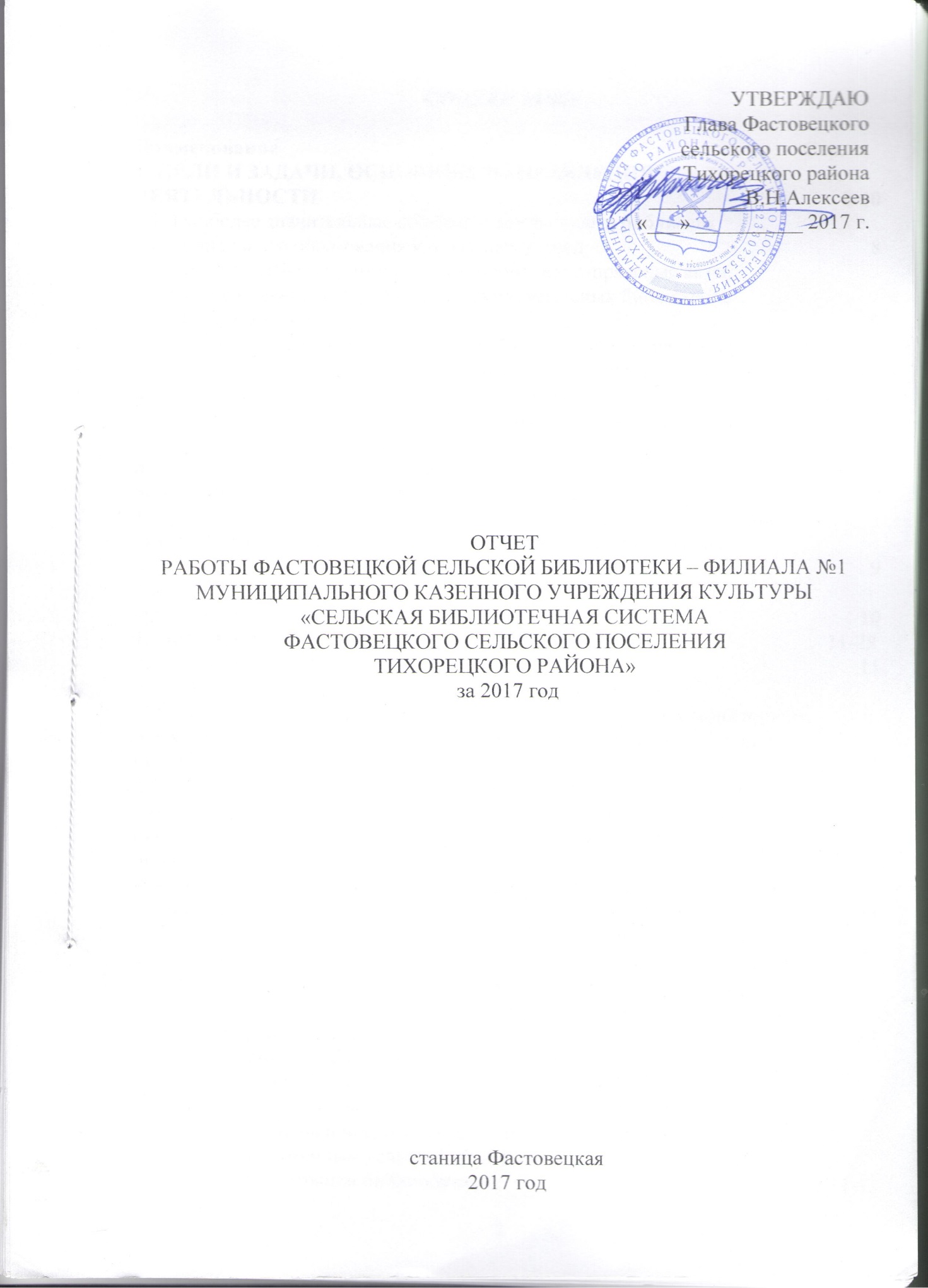 СОДЕРЖАНИЕНаименование                                                                                                  Стр.1. ЦЕЛИ И ЗАДАЧИ, ОСНОВНЫЕ НАПРАВЛЕНИЯ ДЕЯТЕЛЬНОСТИ1.1.Наиболее значительные события в деятельности библиотек муниципального образования в отчетный периодВ 2017 году в деятельности Фастовецкой сельской библиотеки-филиала №1 (далее Библиотека) отражены общественно значимые события, литературные даты и юбилеи, в рамках которых организованы и проведены различные мероприятия:просветительские мероприятия, посвященные Году экологии (см. п. 2.3.6. Экологическое просвещение);лаборатория писательского творчества «Что не выскажешь словами – звуком на душу налей» (Празднование 200-летия А.К.Толстого: распоряжение Правительства РФ от 25.12.2012 года №2531-р.);конкурс чтецов «Мимолетная юность земная» (к 90-летию В.Бакалдина, 1 кв., март), вечера краеведения «Ты красив и весел, край хлебов и песен» (2 кв., апрель; 3 кв., сентябрь), интерактивные мероприятий (3 кв., сентябрь) посвящены 80-летию образования Краснодарского края;торжественные мероприятия, уроки мужества, пресс-конференция, исторический хронограф, проведены ко дням воинской славы (День Победы, день защитника Отечества,775 лет со дня «Ледового побоища», 405 лет со дня изгнания польских интервентов из Москвы под руководством Минина и Пожарского);урок чтения «Ты – моя надежда, ты моя отрада, в каждом русском сердце, ты, моя Москва!» (к 870-летию со времени первого летописного упоминания о Москве, 3 кв., август).Проведением уроков мужества, уроков русской доблести отмечены день освобождения города Тихорецка и Тихорецкого района от немецко-фашистских захватчиков, день вывода войск из Афганистана (1 кв., январь - февраль), День памяти российских воинов, погибших в Первой мировой войне 1914-1918 годов (3 кв., август).В рамках федеральной ЦП «Русский язык» на 2016–2020 годы библиотекой проведены фестиваль справочных изданий «Пока язык храним, и в слове зреет свет – мечтам предела нет!» (1 кв., февраль) и праздник чистого слова «Чистое слово. Чистая речь. Чистая душа» (2 кв., июнь).Особо значимые православные праздники: Рождество, День православной книги, Пасха, День славянской письменности и культуры обозначены при проведении часов духовности «Гимн православной книге» (1 кв., март) и «Вот и Пасха, запах воска, запах теплых куличей» (2 кв., апрель), литературного аншлага «Пусть огонек свечи рождественской все души к Богу приведет» (1 кв., январь), литературного лото «К сокровищам родного слова» (2 кв., май).Традиционно состоялись мероприятия, посвящённые 8 марта, дню пожилого человека, дню матери (1 – 4 кв.), проведенные с участниками любительских объединений.1.2.Региональные и муниципальные нормативно-правовые акты, оказавшие влияние на деятельность муниципальных библиотек в анализируемом годуМероприятия по повышению заработной платы работникам библиотек проведены в соответствии с постановлением администрации Фастовецкого сельского поселения Тихорецкого района № 184 от 15 июля 2013 «Об утверждении плана мероприятий («дорожная карта»), направленного на повышение эффективности сферы культуры Фастовецкого сельского поселения Тихорецкого района, подведомственных администрации Фастовецкого сельского поселения Тихорецкого района» (с изменениями от 7 апреля 2014 года, от 4 марта 2015 года, от 16 марта 2015 года, от 12 ноября 2015 года, от 14 марта 2016 года № 74, от 16 января 2017 года № 11, от 14 июля 2017 года);Мероприятия по финансовому обеспечению библиотеки были проведены в соответствии с решением от 09.12.2016 года № 119 «О бюджете Фастовецкого сельского поселения Тихорецкого района на 2017 год».1.3.Программы сохранения и развития библиотечной отрасли территории (муниципального образования), ее финансовое обеспечение. Наличие других проектов, целевых программ (региональных, муниципальных), направленных на развитие библиотек муниципального образованияПостановлением администрации Фастовецкого сельского поселения Тихорецкого района от 11.11.2014 г. №466 утверждена муниципальная программа Фастовецкого сельского поселения Тихорецкого района «Развитие культуры» на 2015 – 2017 годы.1.4.Вопросы по развитию библиотечного дела, вынесенные на рассмотрение муниципальных органов законодательной и исполнительной власти местного самоуправленияНа рассмотрение администрации Фастовецкого сельского поселения Тихорецкого района и Совета Фастовецкого сельского поселения Тихорецкого района были вынесены вопросы о создании сайта учреждения, о выделении бюджетных средств на подписку и приобретение книжной продукции в 2018 году, на повышении квалификации специалистов библиотек в 2018 году.В конце июля был создан официальный сайт МКУК «Сельская библиотечная система Фастовецкого сельского поселения» (http://sbs-fastoveckaya.ru) 1.5.Мероприятия, направленные на внедрение Модельного стандарта деятельности общедоступной библиотеки (Приказ МК РФ от 31.10. 2014 г.), организацию модельных библиотекС целью внедрения положений «Модельного стандарта деятельности общедоступной библиотеки» выполнены следующие мероприятия:обеспечение доступа к единому национальному ресурсу Национальной электронной библиотекой (НЭБ) в помещении Библиотеки;создание сайта учреждения;создание страниц библиотек в социальной сети «Одноклассники.ru».1.6. Участие в акциях, мероприятиях, конкурсах общероссийского, краевого, муниципального масштабаБиблиотека приняла участие:в общероссийской акции «Библионочь-2017» - вечер –респект «Ты красив и весел, край хлебов и песен» (в акции приняли участие 315 человек);во всероссийской акции «Ночь кино» -киноквест «Кино и книга» (участниками акции стали 50 человек);в культурно-образовательной акции «Ночь искусств» - историко-патриотическая программа «В духовном единении – величие народа», (участвовали 43 человека);в краевой литературной эстафете Памяти, посвященной 90-летию со дня рождения поэта, члена Союза писателей России, заслуженного работника культуры РСФСР, отличника народного образования РСФСР, заслуженного учителя Кубани, почетного гражданина города Краснодара, Виталия Борисовича Бакалдина проведением совместно со специалистами Дома культуры конкурса чтецов «Мимолетная юность земная» среди 6 – 10-х классов МБОУ СОШ №3 станицы Фастовецкой  МО Тихорецкий район  имени Героя Советского Союза К.Т.Першина (приняли участие 20 человек, награждены почетными грамотами);в ежегодной краевой викторине, посвященной 225-ой годовщине переселения черноморских казаков на Кубань и начала освоения кубанских земель, а также 80-летию образования Краснодарского края;в конкурсе муниципальных библиотек сельских поселений Краснодарского края «Сельская библиотека – информационный центр по вопросам жизнедеятельности местного самоуправления»;в районном смотре-конкурсе «Кубань моя – любовь моя»;в краевом заочном фестивале-конкурсе исполнителей литературных произведений кубанских авторов «У каждого в душе своя Кубань»;в краевом фестивале традиционной кухни народов Кубани «За общим столом», проходившем в «Выставочном комплексе Атамань»: проведение историко-культурных экскурсий на подворье Тихорецкого района;в ежегодном районном фестивале инсценированной патриотической песни «Споемте, друзья, о Великой Победе!» (принимали участие молодые читатели и сотрудники библиотеки, награждены дипломом I степени);в районной акции «Свеча памяти».Участвуя во всероссийских акциях, конкурсах краевого и районного уровня, специалисты библиотеки активизировали работу по привлечению новых читателей, продвижению изданий по кубановедению, содействовали повышению имиджа библиотеки.2. ОРГАНИЗАЦИЯ ОБСЛУЖИВАНИЯ НАСЕЛЕНИЯ2.1.Библиотечная сеть 2.1.1.Характеристика библиотечной сети на основе форм государственной статистической отчетности 6-НК и данных мониторинга о деятельности библиотек – структурных подразделений организаций культурно-досугового типаМуниципальное казенное учреждение культуры «Сельская библиотечная система Фастовецкого сельского поселения Тихорецкого района» создано с целью организации библиотечного, информационного, справочно-библиографического обслуживания населения Фастовецкого сельского поселения Тихорецкого района, является юридическим лицом, имеет в своей структуре две библиотеки:Фастовецкая сельская библиотека-филиал- без права юридического лица - №1 осуществляет библиотечное обслуживание населения Фастовецкого сельского поселения Тихорецкого района с 14 лет; Детская сельская библиотека-филиал №2 – без права юридического лица - осуществляет библиотечное обслуживание детского населения Фастовецкого сельского поселения Тихорецкого района до 14 лет.2.1.2.Организационно-правовые аспекты структуры библиотечной сети и изменения, происходившие в анализируемом году (виды библиотек, библиотечных объединений и других организаций, оказывающих библиотечные услуги населению - перечислить и указать число по каждому виду). Форма организации учреждений (казенное, бюджетное, автономное)Форма организации учреждения – казенная.Изменений в организационно-правовой структуре библиотек в 2017 году не было. 2.1.3.Решения, принятые органами местного самоуправления в рамках выполнения полномочий по организации библиотечного обслуживания населения. Реорганизация (открытие, закрытие, слияние, передача) муниципальных библиотек в структуры не библиотечных организаций; изменение правовых форм библиотек. В отчётном году администрация Фастовецкого сельского поселения Тихорецкого района решения об изменении организационно-правовых форм учреждения не принимала, реорганизацию системы не проводила.2.1.4.Доступность библиотечных услугДоступность предоставляемых услуг определена Уставом муниципального казенного учреждения культуры «Сельская библиотечная система Фастовецкого сельского поселения Тихорецкого района», утвержденного постановлением администрации Фастовецкого сельского поселения Тихорецкого района от 02.06.2011 г. № 137.Библиотечным обслуживанием охвачены три населенных пункта Фастовецкого сельского поселения Тихорецкого района (станица Фастовецкая – 9001 человек, в т.ч. 1160 человек детей, хутор Криница – 44 человек, хутор Тихонький – 69 человек). На Фастовецкую сельскую библиотеку-филиал №1приходится 7937 жителей старше 14 лет, на Детскую сельскую библиотеку-филиал №2 - 1717 жителей до 14 лет.С целью приближения библиотечных услуг к жителям хуторов Библиотекой использовалась такая форма работы, как книгоношество. К книгоношеству были привлечены активные читатели – жители хуторов, имеющие транспорт и руководители ТОС Фастовецкого сельского поселения.Выходные библиотек не совпадают, таким образом ежедневно желающие могут пользоваться услугами той или иной библиотеки. В летнее время библиотеки по четыре дня в неделю работали до 20.00, и как показала практика, желающих, посещать библиотеки в более позднее время, не было.2.1.5.Краткие выводы по подразделу. Основные направления трансформации сети и меры, принимаемые для преодоления деструктивных процессов, если таковые были выявленыПо итогам проведения независимой оценки качества услуг в муниципальных организациях культуры Тихорецкого района 2017 уровень удовлетворенности населения качеством обслуживания в учреждении характеризуется как выше среднего и в целом соответствует спросу населения.2.2. Основные статистические показатели деятельности библиотеки Небольшой рост основных показателей свидетельствует о том, что библиотека востребована читателями.2.2.1. Анализ выполнения количественных и качественных показателей:Число документовыдач выросло на 88 и составляет 37541 ус.ед. Это результат активного взаимодействия с МБА, оперативного выполнения справочно-библиографической работы, привлечения читателей к участию в краевых конкурсах, пополнения фонда современными и востребованными читателями источниками информации, пропаганды специалистами Библиотеки незаслуженно забытых книг.Число посещений выросло на 13 в результате привлечения читателей к участию в краевых и районных конкурсах и составляет 12631 посещение.Число пользователей выросло на 1 и составляет 1858 человек.В результате организации в рамках Всероссийских акций и районных праздниках библиотечных интерактивных площадок увеличилось количество массовых мероприятий на 8 мероприятий и составляет 92 мероприятия.Число посещений на массовых мероприятиях составляет 7120 человек, на 2 больше по отношению к прошлому году, в результате уменьшения количества проведенных зрелищных мероприятий для больших аудиторий (500 – 600 человек) и увеличения количества интерактивных мероприятий для малых аудиторий (50 – 100 человек). В отчетном году читателями наиболее востребованы были интерактивные мероприятия, в которых они могли принять участие без предварительной подготовки.Относительные показатели остаются на уровне прошлого года: средняя читаемость книги в год 20,2 (+0,03), средняя посещаемость – 6,8.Фонд Библиотеки на различных носителях составляет - 16398 ус.ед. Книгобеспеченность на одного пользователя – 8,8.  Обращаемость фонда – 2,29.Из-за отсутствия лицензионного программного обеспечения работы по формированию электронного каталога не ведутся. На сайте учреждения установлена ссылка к электронному каталогу МКУК «ТЦМБ» МО ТР.Суммарное количество посещений сайта учреждения за 2017 год составило1425 посещений.2.2.2. Оказание платных услуг Платные услуги в муниципальном казенном учреждении культуры «Сельская библиотечная система Фастовецкого сельского поселения Тихорецкого района» не оказываются.2.2.3.  Краткие выводы по подразделу. Основные тенденции в изменении потребностей пользователей и их удовлетворениеПо итогам года все плановые показатели Библиотека выполнила. Планируется продолжить деятельность по улучшению качества предоставления услуг.2.3. Организация и содержание библиотечного обслуживания пользователей 2.3.1. Программно-проектная деятельность библиотекВ отчетном году Библиотека не планировала разработку проектов и программ.2.3.2. Продвижение библиотек и библиотечных услуг и др. С целью продвижения Библиотеки, сотрудниками библиотеки в течение года вне стен библиотеки проведены мероприятия, с использованием традиционных и инновационных форм. Наиболее крупные, проведенные при взаимодействии с организациями и учреждениями станицы:урок мужества «Этих дней далеких позабыть нельзя…» (ко дню освобождения от немецко-фашистских захватчиков города Тихорецка и Тихорецкого района) 30.01.2017 г. (600 чел.),конкурс чтецов «Мимолетная юность земная» (к 90-летию В.Бакалдина) 22.03.2017г. (700 чел.),вечер-респект «Ты красив и весел, край хлебов и песен» в рамках Всероссийской акции «Библионочь-2017» 22.04.2017г. (315 чел.)торжественное мероприятие у мемориала погибшим фастовчанам «Великим огненным годам святую память сохраняя» 09.05.2017г. (550 чел.),театрализованный концерт «На привале» 09.05.2017г. (500 чел.),торжественное возложение венка к мемориалу погибшим фастовчанам «Судьба казачья с родиною слита, служить отчизне казака обет» 02.09.2017г. (540 чел.).При выборе новых форм массовой и информационной работы, специалисты Библиотеки ориентировались на те, которые были более востребованы пользователями:библиотечный десант «Библиотека – ваш досуг, а читатель – лучший друг» был организован в летний период с целью организации досуга несовершеннолетних и молодежи. Библиотекари организовывали в парке с молодыми читателями небольшой интерактив с различными викторинами, конкурсами, предлагая найти ответы в библиотеке. Всем желающим раздавали визитки библиотеки (всего привлечено к чтению в летний период 37 человек старших подростков);литературное лото «К сокровищам родного слова» ко Дню славянской письменности, краеведческое лото «Отчий край – родимая сторонка» ко Дню Тихорецкого района»,электронный продукт – слайд-викторина с подсказками «Знатоки в мире художественной литературы», создана библиотекарями с целью популяризации произведений писателей народов России.В течение летнего периода с целью организации досуга несовершеннолетних и молодежи не менее четырех раз в неделю было продлено время работы Библиотеки до 21.00 часов.С целью продвижения библиотечных услуг создан сайт учреждения, где размещена информация о Библиотеке, ее услугах, о проведенных и о планируемых мероприятиях.2.3.3. Работа с основными читательскими группами В «Дневнике учета работы» выделены основные группы читателей для библиотечно-библиографического обслуживания:Изменений в контингенте пользователей не произошло. Читательские запросы, по сравнению с прошлым годом, существенно не изменились.По-прежнему у читателей нет одинаковой заинтересованности на чтение определенных книг или определенных авторов. Первое место в тематическом спросе занимают детективы и фэнтези. И для большинства читателей не имеет большого значения, кто автор этих произведений, главное, чтобы больше новых книг в библиотеку поступало.От подростков, тех, о ком говорят, что они не читают, часто поступают запросы на произведения современной прозы зарубежных авторов: А.Тодда, Г.Формана, Г.Мюссо, Ч.Мартина, Дж.Харриса, К.А.Милна, Н.Спаркса, С.Джио, А.Гавальда, Дж.Бриджит и др., которые далеко не всегда имеются в фонде Библиотеки, отсутствуют в других библиотеках района. Большинство читателей продолжают проявлять интерес к историческому роману или к «чему-нибудь историческому», к произведениям о Великой Отечественной войне. После чтения захватывающего исторического романа читатели проявляют интерес к историко-публицистической литературе, к серии ЖЗЛ, к мемуарной литературе, представленной в фонде Библиотеки воспоминаниями военачальников: А.И.Деникина, П.Н.Врангеля, К.К.Рокоссовского, А.М.Василевского, В.И.Чуйкова, К.А.Мерецкова и др.Читатели среднего и старшего возраста обращаются с просьбой подобрать «правдивые», «жизненные» произведения. Также ими востребованы книги писателей Кубани. Интересны им и произведения Т.Трониной, В.Токаревой, Д.Рубиной, Л.Петрушевской, Л.Улицкой.Читательским спросом пользуются практические руководства по вязанию, строительству, в помощь ведения личного подсобного хозяйства, а также литература по православию, по истории казачества, по психологии. Среди периодических изданий повышенным спросом пользуются журналы «Свой» (приложение к газете «Культура»), «Семья. Земля. Урожай», «Родина», «Смена», еженедельные газеты «Российская газета: Неделя», «Аргументы и факты», «Тайны ХХ века», «Загадки истории».С целью изучения общественного мнения о деятельности Библиотеки в Библиотеке проведено анкетирование, в котором приняли участие 128 пользователей.  Так из анкет было выявлено, что пользователи заинтересованы в проведении мероприятий малых форм, из услуг, предоставляемых библиотекой предпочитают оказание справочной и консультационной помощи при выборе документов. Многие испытывали затруднения при ответе на вопрос об услугах библиотеки, им необходимых. Некоторые указывали отсутствующие в фонде библиотеки произведения.2.3.4. Библиотечное обслуживание людей с ограниченными возможностями На абонементе выделены основные группы читателей, с которыми ведется работа в плане социальной адаптации:читатели инвалиды;читатели инвалиды, обслуживаемые на дому;пожилые люди.Читательские формуляры таких пользователей помечены специальными значками. При библиотеке работали клубы пожилых людей «Общение» и ветеранов труда, тружеников тыла «Ветеран», участники которых выразили пожелание объединиться в один клуб «Общение». Пожилые люди, люди с ограниченными возможностями здоровья испытывают острую необходимость в удовлетворении своих информационных, культурных и образовательных потребностей Библиотека организует работу с читателями этих групп в доступной для них формеЧитателям инвалидам предоставляются льготы на внеочередное получение книг и периодических изданий. В отчетном году количество пользователей с ограниченными возможностями здоровья составило:Из них инвалидов по зрению - 55. Ими востребованы издания с укрупненным шрифтом. В отчетном году библиотекой приобретено изданий с укрупненным шрифтом 6 ус.ед. На сайте учреждения sbs-fastoveckaya.ru установлена версия для слабовидящих.Работу по организации обслуживания на дому читателей с ограниченными возможностями здоровья, по организации досуга читателей инвалидов и пожилых Библиотека ведет в тесном взаимодействии с сотрудниками отделений социального обслуживания на дому №11 и №20 ГБУ СО КК «Тихорецкий комплексный центр социального обслуживания населения», со специалистами МКУК «СДК Фастовецкого с/п Тихорецкого района». Традиционно проводятся вечера-встречи, часы духовности, литературно-музыкальные вечера, часы информации. В качестве почетных гостей эти группы читателей всегда присутствуют на крупных мероприятиях Библиотеки. Ежегодно Библиотека принимает активное участие в организации и проведении мероприятий ко Дню пожилого человека и ко Дню инвалида. С целью информационного обеспечения, духовной поддержки людей с ограниченными возможностями здоровья были организованы посиделки с чаепитием «Добрым словом друг друга согреем» ко Дню инвалида. На мероприятии работала выставка «Чудо добрых рук», где были представлены работы по декоративно-прикладному мастерству, выполненные любительским объединением людей с ограниченными возможностями здоровья «Надежда».Библиотека продолжала проводить «Уроки компьютерной грамотности» в отчетном году, востребованные этими читателями. Проведено 9 консультаций: «Как пользоваться клавиатурой и мышью», «Файлы и папки», «Работа с текстом», «Работа с носителями информации», «Поиск информации в Интернете», «Электронная почта», «Портал государственных услуг gosuslugi.ru», «Сайты органов власти», «Полезные сервисы». Накануне Рождества Библиотека организовала виртуальное путешествие для читателей с ограниченными возможностями здоровья в Великий Устюг в гости к Деду Морозу.2.3.5. Обслуживание удаленных пользователейВ течение года Библиотекой осуществлялось обслуживание удаленных пользователей:обслуживание на дому (18 человек с ограниченными возможностями здоровья);обслуживание абонентов МБА;справочно-информационное обслуживание пользователей по телефону;доступ к НЭБ. По каналам телефонной связи удаленным пользователям предоставлено 80 справок и консультаций.2.3.6.Направления и формы работы с пользователями: тематика, содержание, формы и методы работыБиблиотекой за год проведено 92 мероприятия разной тематики и направленности, из них 65 для юношества и молодежи. Число посещений массовых мероприятий - 7120 ед., в том числе юношеством - 4808. В сравнении с плановыми показателями проведено на 8 мероприятий больше.Основные направления:Формирование гражданско-патриотической позиции населения. Популяризация государственной символики России, КубаниКнига как неиссякаемый источник патриотизма занимает одно из первых мест в деятельности Библиотеки. Интерес к книге библиотекари поддерживают организацией выставок к знаменательным, памятным, историческим датам и проведением различных по форме и содержанию мероприятий для молодого поколения. Всего состоялось 18 мероприятий, участников всего 3177 человек. В 2017 году Библиотекой инициированы и проведены:урок мужества «Герои необъявленной войны» (состоялся накануне Дня памяти о россиянах, исполнявших служебный долг за пределами Отечества и Дню защитника Отечества. На мероприятие были приглашены воины интернационалисты А.М.Зотов, В.В.Борисенко, А.А.Смирнягин. В своих выступлениях гости рассказали о себе, своем жизненном пути, о том, что такое армейская служба и взаимовыручка, о том, какая использовалась техника, как не раз попадали под обстрелы, а также много интересных фактов из жизни афганского народа. Выступление ветеранов создало незабываемую атмосферу, которая трогала до слез и оставила неизгладимый след в сердцах присутствующих. Ведущими был проведен обзор документальной литературы, представленной на выставке «Афганистан: боль и память».),венок памяти «На рубежах славы, на рубежах памяти» (ко Дню защитника Отечества),исторический хронограф «И была там битва великая…» (к 775-летию со Дня Ледового побоища),пресс-конференция «Подвигу всегда есть место на земле» и торжественное мероприятие у мемориала погибшим фастовчанам «Великим огненным годам святую память сохраняя» (ко Дню Победы),исторический альманах «Гордые символы Кубани» (ко Дню символов Кубани),рассказ-хроника «Памяти павших будьте достойны» (ко Дню памяти и скорби),урок чтения «Ты - моя надежда, ты – моя отрада, в каждом русском сердце ты, моя Москва» (к 870-летию со времени первого летописного упоминания о Москве),исторический экскурс «В символах страны – история Отечества» (ко Дню Российского флага),путешествие в историю «В духовном единении – величие народа» (к 405-летию событий Дня народного единства в рамках акции «Ночь искусств»),литературно-художественный вечер «Дорогами революции» (к 100-летию Октябрьской революции),час героического портрета «Их имена Россия не забудет» (ко Дню героев Отечества).С целью воспитания патриотических чувств на примере лучших образцов отечественной литературы к мероприятиям были оформлены выкладки литературы, выставки-инсталляции. Живой интерес читателей книжная выставка «Афганистан: боль и память» вызвала. На выставке полемике «Был день, был год, была эпоха», подготовленной к литературно-художественному вечеру «Дорогами революции», в интерактивной книге читатели могли выразить свою оценку исторических событий «Октябрьская революция: величайшее событие 20 века или социальная катастрофа?».  В дни празднования Дня Победы в Библиотеке была представлена выставка-память «Мы памяти Победы верны», где в почетном карауле у «Книги памяти» встали книги писателей фронтовиков и современных авторов, книги об участии кубанцев в Великой Отечественной войне. Нестандартность замысла и художественного оформления выставки привлекли внимание всех посетителей Библиотеки.Библиотека принимала участие в организации и проведении мероприятий районного значения на территории Фастовецкого сельского поселения:ко Дню защитника Отечества совместно с МКУК «СДК Фастовецкого с/п Тихорецкого района», МБОУ СОШ №3 станицы Фастовецкой им. Героя Советского Союза К.Т.Першина, проведен районный урок мужества «Память погибшим – наследство живым», посвященный ратной славе России с древних времен до сегодняшнего дня.в рамках районной молодежной патриотической акции «Свеча памяти» Библиотека совместно с Советом ветеранов станицы Фастовецкой принимала участие в подготовке и проведении торжественной передачи «Свечи памяти» в Фастовецком и Братском сельских поселениях.Ко Дню памяти российских воинов, погибших в первой мировой войне Библиотека провела урок русской доблести «И память подвига нам книга оживляет» (освещены важнейшие события, ход военных действий, герои битв, вооружение противоборствующих сторон Первой мировой).Экономическое просвещение населенияС целью экономического просвещения пользователей проведена информационная работа, которая включала экспонирование литературы соответствующего направления: пресс-выставка «Совершенство прически и фантазии» (советы по созданию элегантного образа для женщин по материалам периодических изданий), книжно-иллюстрированная выставка «Современная наука – фермеру» (информация о государственной поддержке личных подсобных хозяйств, начинающих фермеров, книжные и журнальные новинки, содержащие практические советы по производству сельскохозяйственной продукции), выставка-прогноз «Будущее российской экономики» (ко Дню экономиста по материалам еженедельной газеты «Аргументы и факты»: представлена информация о курсе рубля, о выгодных вкладах, о пенсионном возрасте и прогноз о пенсиях индивидуальным предпринимателям, прогнозы главы Сбербанка и др.).Правовое просвещение, содействие повышению правовой культуры, участие библиотек в избирательных кампанияхБиблиотека вела работу по правовому просвещению юношества и старших подростков. Особую значимость эта работа приобретает в период избирательных кампаний, так как активность молодого избирателя невелика. К очередным выборам готовятся мероприятия, в которых интересно и доступно раскрывается информация о выборах, рассчитанная на разную возрастную аудиторию. Подростки в игровой форме знакомятся с сайтами Президента РФ, официальными сайтами администраций Краснодарского края, Тихорецкого района, Фастовецкого сельского поселения, с государственным устройством и избирательной системой России. В ходе проведения часа вопросов и ответов «Сегодня школьник, завтра – избиратель» молодые люди узнавали о значимых событиях в истории страны, системе выборов и их значении для государства, о своих правах как будущих избирателей. Участникам мероприятия были розданы буклеты «Молодым гражданам об избирательных правах», памятка молодому избирателю «Выбор за нами!». К мероприятию в библиотеке был оформлен уголок молодого избирателя «Молодежь выбирает будущее» (представлены законодательные документы, буклеты, памятки).В период подготовки к выборам в Законодательное собрание Краснодарского края в библиотеке работала информационная выставка «Время выбора. Твое будущее – в твоих руках», где представлена информация о законах, составе участковых избирательных комиссий, о границах участков, о кандидатах, партиях, календарь «До выборов осталось…». Библиотека проводила консультации «Современная избирательная система», «О тех, кто хочет быть выбранным», «Новые законы России», викторины с молодежью по избирательному праву.С целью повышения правовой грамотности подрастающего поколения, содействия формированию высокой ответственности за свои поступки, ко дню Конституции Библиотекой проведен урок правовой грамотности «Закон и правопорядок». Библиотекари рассказали, как зарождался главный закон страны, познакомили подростков с основными правами и свободами, предусмотренными Конституцией РФ, задействовали в решении правовых задач. Всего проведено2 мероприятия, приняли участие47 человек. Работа в помощь реализации Закона Краснодарского края № 1539-КЗ («детский» закон)С целью оказания правовой помощи несовершеннолетним в защите их прав и законных интересов, профилактики безнадзорности и правонарушений несовершеннолетних Библиотекой проведен час полезного совета «Хочу и надо, могу и должен» (28.07.2017г., 19 человек). Состоялся актуальный разговор с подростками, подробно обсуждены статьи Закона № 1539. Организована раздача памяток «На Кубани закон такой: 22:00 – детям пора домой», проведена викторина о правах и обязанностях несовершеннолетних.В течение года продолжена работа с формированием папок-накопителей «Быть родителем не просто» (советы родителям, примеры воспитания детей в приемных семьях, о проблемах многодетных семей), «Дети наша общая забота» (об организации досуга подростков в Тихорецком районе), «Детский» закон в действии» (о работе органов местного самоуправления по Закону 1539). Для привлечения несовершеннолетних к книге и чтению, с целью организации досуга несовершеннолетних и молодежи, в летний период был организован библиотечный десант «Библиотека – ваш досуг, а читатель – лучший друг». Библиотекари организовывали в парке с молодыми читателями небольшой интерактив с различными викторинами, конкурсами, предлагая найти ответы в библиотеке. Всем желающим раздавали визитки библиотеки (всего привлечено к чтению в летний период 37 человек старших подростков).Деятельность Публичных центров (секторов) доступа к правовой и социально значимой информацииС целью организации оперативного бесплатного доступа населения к правовой информации Библиотека предлагает следующие услуги:поиск правовых актов в информационно-правовых ресурсах Интернет;консультирование по вопросам поиска правовой информации; поиск правовой и юридической литературы в фонде Библиотеки;выполнение всех видов справок по правовым запросам; прием заказов на поиск правового акта по телефону, E-mail; оперативное информирование об изменениях в Федеральном законодательстве; доступ к правовым сайтам Интернет; предоставление ПК для самостоятельной работы и пр.Библиотека формирует электронный фонд документов, принимаемых органами местного самоуправления (ЭБД «Муниципальные правовые акты Фастовецкого сельского поселения»).С пользователями проведены консультации «За что Вас могут оштрафовать на улице» (О правилах поведения в общественных местах, о штрафах для пешеходов), «Портал государственных услуг gosuslugi.ru» (организована групповая работа по вопросам спектра услуг, предоставляемого органами государственной власти и управления), «Подарить или завещать» (о договоре дарения и его заверении у нотариуса, регистрации в Росреестре, о завещании и где его заверять, кому можно дарить и завещать, о договоре ренты с пожизненным содержанием).Библиотека и местное самоуправление: вопросы взаимодействия. Работа с документами МСУБиблиотека является муниципальным информационным центром и выступает в качестве «связующего звена» между властью и населением:-осуществляет сбор, хранение и предоставление в пользование документов и материалов по вопросам местного самоуправления;-поддерживает общественные акции местной власти, оказывает им информационную и организационную поддержку;-формирует библиотечными средствами соответствующее общественное отношение к деятельности органов местного самоуправления.В Библиотеке оформлен уголок по вопросам местного самоуправления «Местное самоуправление. Диалог с властью».Информация о деятельности администрации Фастовецкого сельского поселения и развитии инфраструктуры населенных пунктов, входящих в состав поселения, размещается в соответствии со статьей 66 Устава Фастовецкого сельского поселения Тихорецкого района, Решением Совета Фастовецкого сельского поселения Тихорецкого района от 20.03.2009 года №178 «Об установлении специальных мест для обнародования муниципальных правовых актов Фастовецкого поселения Тихорецкого района», постановлением администрации Фастовецкого сельского поселения Тихорецкого района» от 27.06.2016 года № 168 «Об информации о деятельности администрации Фастовецкого сельского поселения Тихорецкого района», решением Совета от 23.12.2016 года №124 «Об утверждении Положения об обязательном экземпляре документов Фастовецкого сельского поселения Тихорецкого района». В уголке представлена информация об услугах местной администрации, график приема граждан специалистами, информация о работе структурного подразделения МКУ «МФЦ Тихорецкого района».Ко Дню местного самоуправления с целью расширения знаний подрастающего поколения о деятельности местного самоуправления проведен час информации «История становления местного самоуправления в России» (21.04.2017г., 22 человека).Содействие формированию культуры межнационального общения, межкультурные связи, противодействие экстремизму, терроризмуС целью противодействия экстремизму, терроризму Библиотека, совместно с руководителем клубного молодежно-спортивного объединения МКУК «СДК Фастовецкого с/п Тихорецкого района», провела вечер-диалог «Молодежь против экстремизма» для подростков 14 лет. На мероприятие был приглашен оперуполномоченный отдела в городе Тихорецке Центра по противодействию экстремизму ГУ МВД РФ по Краснодарскому краю, майор полиции. Он познакомил подростков с правовой ответственностью за экстремистскую деятельность и распространение информационных материалов экстремистской направленности на страницах социальных сетей, привел примеры вербовки молодых в террористические организации. Подростки получили ответы на многие интересующие их вопросы и рекомендации о мерах предосторожности в ситуации, связанной с захватом террористами граждан в заложники.В рамках культурно-образовательной акции «Ночь искусств» Библиотека принимала участие в проведении историко-патриотической программы «В духовном единении – величие народа». Вниманию участников была представлена выставка-антология многонациональной литературы народов России «Книги строят дружбы мост», с которой библиотекари знакомили при проведении слайд-викторины «Знатоки в мире художественной литературы». Викторина разработана по произведениям А.Пушкина, М.Лермонтова, Л.Толстого, С.Есенина, К.Хетагурова, К.Кулиева, А.Кешокова, Ф.Алиевой, Р.Гамзатова, С.Курилова, Ю.Рытхэу, С.Наровчатого, В.Бардадыма. В ходе ее проведения присутствующим открылось многообразие тем национальной литературы.Всего проведено2 мероприятия, приняли участие83 человека. Духовность. Нравственность. Милосердие. Работа с социально незащищенными слоями населенияВ течение года проведены мероприятия к православным праздникам: к Рождеству и Крещению поведены вечер-встреча «Рождественские встречи» и литературный аншлаг «Пусть огонек свечи рождественской все души к Богу приведет», Дню православной книги посвящен час духовности «Гимн православной книге», Пасху в библиотеке встречали литературно-музыкальной композицией «Вот и Пасха, запах воска, запах теплых куличей», ко Дню славянской письменности и культуры Библиотека подготовила литературное лото «К сокровищам родного слова».Всего проведено 6 мероприятий духовной направленности, их посетили 136 человек.Организация работы с людьми пожилого возраста строилась в рамках Краевой целевой программы «Старшее поколение». С целью удовлетворения их духовных запросов, проявления творческого потенциала, в Библиотеке организована работа любительских объединений «Общение», где проводятся вечера-встречи, вечера отдыха, мероприятия к знаменательным и праздничным датам (8 марта, День пожилого человека, Новый год и др.), фольклорные посиделки.На масленичной неделе клуб «Общение» принимал участие в уличных гуляниях «Приглашаем на блины». В ярких костюмах, с песнями, шуточными стихами, угощали всех прохожих блинами.В рамках празднования юбилея Краснодарского края прошел литературно-музыкальный час «Чем больше лет, тем больше счастья» ко Дню пожилого человека. К мероприятию была оформлена выставочная композиция «Земля отцов – моя земля», где представлены издания по истории и культуре родного края из фонда Библиотеки. На встрече прозвучали стихи кубанских авторов, полезная информация о «золотом возрасте», песни о Кубани в исполнении народного вокального ансамбля «Ивушка». Проведены конкурсы и викторины, посвященные культуре и природе родного края. Специалисты дома культуры и библиотеки порадовали участников мероприятия диалогами на традиционном кубанском диалекте – балачке. Яркий, сердечный праздник оставил в душе читателей старшего поколения теплые воспоминания.Всего для людей старшего поколения проведено 12 мероприятий, участниками которых стали 240 человек.Мероприятия, направленные на профилактику асоциальных явлений (наркомании, алкоголизм, курение, СПИД). Популяризация здорового образа жизниВ Библиотеке своевременно пополнялись папки-накопители: «Антинарко» (статьи о молодежных культурно-оздоровительных акциях, об отдыхе в молодежных лагерях, о работе волонтеров), «Интернет! Будем знакомы!» (статьи о вреде и пользе Интернета, статьи, обучающие грамотному поиску информации.Ежедневно (кроме выходных дней) с 14.00 ч. до 15.00 часов, в Библиотеке транслировались видеоролики антинаркотической направленности в соответствии с возрастными особенностями пользователей (12+; 16+). Количество показов составило - 299, количество пользователей, просмотревших видеоролики – 691 чел.Библиотекой проведены следующие профилактические мероприятия:к Международному дню борьбы с наркоманией и незаконным оборотом наркотиков Библиотека провела со старшими подростками актуальный диалог «Быть здоровым это стильно или жизнь стоит того, чтобы жить». Во время интерактивного взаимодействия подростки делились мнениями, задавали вопросы, получали достоверную информацию о заблуждениях и мифах, бытующих в молодежной среде в отношении употребления психотропных веществ. После просмотра видеоролика о вреде курения с большим интересом и активностью поучаствовали в интеллектуальной викторине о здоровом образе жизни и проявили творческие способности, создавая коллажи и рекламные плакаты на тему «Быть здоровым – это модно!». В конце мероприятия были розданы буклеты «Осторожно, электронные сигареты!»;к Всемирному дню борьбы со СПИДом Библиотека провела профилактическое мероприятие с привлечением специалистов МБУЗ «Тихорецкая ЦРБ» МО Тихорецкий район. Час информации «Формула здоровья», проведенный с целью напоминания о необходимости остановить глобальное распространение эпидемии вируса иммунодефицита человека и синдрома приобретенного иммунодефицита, прошел под девизом «Стремление к нулю: ноль новых случаев ВИЧ-инфекции. Ноль дискриминации. Ноль смертей вследствие СПИДа». Молодые читатели получили ответы на вопросы: «Откуда появилось заболевание?», «К каким последствиям приводит ВИЧ-заболевание?», «Как передается вирус иммунодефицита?», «Кто чаще всего заражается по возрасту и по социальному положению». Мероприятие открылось выставкой, на которой были представлены информационно-пропагандистские материалы с литературой профилактической направленности. Библиотекари провели обзор информационных материалов. Участникам мероприятия раздавались красные ленточки – символ памяти людей, умерших от СПИДа.Всего проведено 2 профилактических мероприятия, число участников 45 человек.Книга и семья. Формирование культуры семейных отношений. Гендерное равенствоС целью формирования основных понятий об этике, психологии семейных отношений, о семейной сплоченности Библиотекой проведены следующие мероприятия: день информации «Семейная азбука» ко Дню семьи. В Библиотеке была оформлена выставка-совет «Тепло дружной семьи», где посетители в течения дня строили «Дом своей мечты» - писали на «кирпичиках» для строительства дома те слова, которые нужны были бы для хорошего, доброго, теплого дома. Вспоминали народные пословицы на тему семьи, брака, взаимоотношений между мужем и женой, собирая их смешанные разрозненные части. На часе информации с молодыми читателями были предложены для обсуждения следующие вопросы: «Зачем человеку семья?», «Что объединяет членов семьи?», «Как избежать ссор и конфликтов?», «Как научиться понимать и уважать друг друга?».  Для обсуждения были предложены статьи о семейной иерархии. Затем состоялась викторина, которая развеселила всех необычными и очень интересными вопросами; ко Дню семьи любви и верности проведена праздничная программа «Под покровом Петра и Февронии». Символу праздника были посвящены слова ведущей при открытии праздника. Участники были вовлечены в обсуждение выбора русских символов любви и верности, состязались в викторине, составляли из предложенных заготовок праздничное панно. С помощью слайд-презентации познакомились со скульптурными композициями, установленными в городах России в честь этого праздника, затем посмотрели фильм о покровителях праздника; ко Дню матери Библиотека принимала участие в районном интерактивном журнале «Сказ от сердца и души о том, как мамы хороши» организацией и проведением шуточных викторин, игровых и практических заданий на площадке «Мамины вкусняшки»; в подготовке театрализаций и проведении казачьего блока праздничной программы «Святая сила материнства», в которой были задействованы учреждения культуры и все учреждения образования станицы Фастовецкой. Сотрудник Библиотеки принимал участие в театрализации обряда приношения даров новорожденному казаку. Всего проведено 4 мероприятия, их посетили 105 человек.Содействие развитию художественно-эстетических вкусов. Продвижение книги, популяризация чтения и русского языка. Эстетическое просвещениеВ рамках федеральной целевой программы «Русский язык» на 2016–2020 годы библиотекой проведены фестиваль справочных изданий «Пока язык храним, и в слове зреет свет – мечтам предела нет!» (знакомство с разными видами справочных изданий с применением практических занятий, решением головоломок) и праздник чистого слова «Чистое слово. Чистая речь. Чистая душа» (библиотекари провели со старшими подростками поисково-просветительское путешествие в страну чистых слов). Проведено 2 мероприятия, их участниками стали 53 человека.Классическая литература, где на русском литературном языке излагаются основные моральные, социальные, культурные ценности России, является в первую очередь инструментом для духовной и нравственной информационной безопасности подрастающего поколения и нации в целом. Юбилеям писателей и поэтов, с целью повышения престижа чтения лучшей художественной литературы, Библиотека посвятила 4 мероприятия, в которых приняли участие 109 человек.Одна из важных знаменательных дат 2017 года – 220-летие со дня рождения великого русского поэта и писателя А.К.Толстого. В Библиотеке навстречу юбилею была оформлена выставка-рассказ «Проносит времени река его творенья сквозь века», посвященная его основным произведениям. Для юношества Библиотека организовала лабораторию писательского творчества «Что не выскажешь словами, звуком на душу навей», где библиотекари знакомили с малоизвестными биографическими фактами. Участники соревновались в выразительном чтении отрывков из произведений А.К.Толстого, совершили виртуальную экскурсию в его родовое имение.К 80-летию со дня рождения самобытного писателя, публициста В.Г. Распутина, Библиотека провела литературное обозрение «Читаешь Распутина – познаешь себя» по произведениям, ситуации которых близки к современной жизни и заставляют задумываться о смысле жизни, о взаимоотношениях между людьми.К 85-летию со дня рождения хорошо известного широкому кругу читателей поэта Р.Рождественского был приурочен литературно-музыкальный вечер «Я пройду сквозь годы времени». Сотрудники Библиотеки познакомили участников вечера с биографией и творчеством поэта. Мероприятие сопровождалось демонстрацией слайд-презентации «Мгновения Роберта Рождественского», чтением стихов, звучанием фонограмм популярных песен в исполнении знаменитых солистов.К Всемирному дню поэзии была приурочена выставка одного жанра «О поэте говорят стихи», посвященная 125-летию со дня рождения М.Цветаевой, 80-летию со дня рождения Б.Ахмадулиной, 85-летию со дня рождения Р.Казаковой, 85-летию Р.Рождественского.С целью формирования у молодежи потребности в книге, чтении, в духовном и интеллектуальном росте, самосознании и самообразовании, Библиотекой были оформлены интерактивные выставки «Искусство изображать жизнь» (выставка-признание ко Дню театра с костюмерной атрибутикой), «Книжная карусель» (праздничная выставка ко Дню библиотек), «Кино и книга» (выставка-инсталляция ко Дню кино), проведены библиотечные десанты в летнее время «Библиотека – ваш досуг, а читатель – лучший друг!», киноквест «Кино и книга». Участниками мероприятий стали 92 человека.Экологическое просвещениеВ Год экологии и Год особо охраняемых природных территорий Библиотека способствовала распространению экологических знаний об экологической безопасности, здоровом образе жизни человека, информации о состоянии окружающей среды и об использовании природных ресурсов следующими формами работы:с целью ознакомления пользователей с насущными экологическими проблемами, а также с различными вариантами их решений в Библиотеке была оформлена выставка-диалог «Жить сегодня – думать о будущем». На выставке была размещена информация об экологических проблемах Краснодарского края, перечень российских Интернет-ресурсов по экологии, информация Кавказском государственном природном биосферном заповеднике имени Х.Г.Шапошникова и о 100-летии создания  первого в России государственного природного заповедника – Баргузинского, календарь экологических дат, и статьи об утилизации мусора, буклеты, информационные списки «Превратим отходы в доходы» (рекомендации по использованию бесполезных пластиковых бутылок), «Не превратить планету в свалку: проблема переработки и утилизации бытовых отходов», листовки «Знаете ли вы, что…» (факты о времени разложения мусора в земле). К проблеме утилизации отходов и ее решениям библиотекари привлекли внимание юношества при проведении часа экологических знаний «Туристу об охране природы». Читателей знакомили с информацией «Как долго разлагаются разные виды отходов», «Какие способы борьбы с мусором существуют в нашем регионе». Организовали обучающее занятие с раздаточным материалом, при работе с которым подростки учились группировать мусор по видам, а также закрепляли информацию о проблемах, вызываемых этими видами мусора, и их решении; с целью привлечения внимания читателей к вопросам сохранения природного наследия Библиотека организовала для юношества заочную экскурсию «Мир заповедной природы» в Кавказский государственный природный биосферный заповедник имени Х.Г.Шапошникова. В течение отчетного года это мероприятие дважды было включено в программы краеведческих вечеров и дополнено викторинами;с целью содействия формированию экологической грамотности и экологической культуры личности проведен фольклорно-экологический экскурс «Народный календарь – колыбель научного естествознания». Библиотекой подготовлены пособия малых форм: информационный буклет «ЭКОсоветы: экология дома и быта» (полезные советы по ремонту и обустройству дома), памятка туристам «Туристу об охране природы» (содержит нормы поведения в заповедных зонах), путеводитель о профессии «Будущему дизайнеру ландшафта» (включает описание профессии, перечень вузов Краснодара, в которых можно получить профессию, перечень программ бакалавриата и специалитета в Краснодаре).Всего проведено 6 мероприятий, приняли участие 467 человек.Содействие социализации молодежиС целью противодействия формированию душевной черствости у молодежи Библиотека провела урок-размышление «Возрождение потерянной души» по произведениям В.Токаревой «Центровка» и «Я есть. Ты есть. Он есть», предлагая обсудить нравственные качества людей, которые, по выражению автора произведений, называются «повышенными душевными качествами».С целью популяризации в молодежной среде научно-популярных журналов, получаемых Библиотекой, проведен молодежный брифинг «Вся мудрость знаний для тебя», прошедший под девизом «Приглашаю почитать!». Проведено 2 мероприятия, их посетили 29 человек.Работа в помощь профориентацииС целью повышения уровня ориентации старших подростков в мире профессий проведены:интеллектуальная игра «Профессии отважных» (о профессиях спасателей МЧС, моряков-подводников, летчиков-испытателей, космонавтов, саперов, шахтеров, пожарных). К мероприятию были подготовлены слайд-презентации для самостоятельного просмотра, подборки из книг и журналов;обзор у выставки «Знакомимся: таланты родного края» (о видных военных, научных и общественных деятелях, о талантливых архитекторах, художниках, о спортсменах и тренерах Кубани)час информации «Путей несчетное количество, а выбрать нужно только свой» (о правах и должностных обязанностях главы поселения, главы района).Проведено 3 мероприятия, их посетили 50 человек старших подростков.Культурно-досуговая деятельность, любительские объединения, клубы по интересамПри библиотеке работают два клуба по интересам: «Ветеран» и «Общение». Работа клубов основывается на добровольном общении пенсионеров, на личной инициативе в части досуга и отдыха, на интересе людей пожилого возраста к общению и творчеству. В отчетном году, учитывая пожелания участников, все заседания клубов проведены совместно. Всего проведено 11 заседаний, посещений мероприятий - 242 посещения.3. КРАЕВЕДЧЕСКАЯ ДЕЯТЕЛЬНОСТЬ БИБЛИОТЕК3.1.Реализация краеведческих проектов, в том числе корпоративныхС целью расширения возможностей доступа населения к краеведческой информации и обеспечения сохранности краеведческих материалов Библиотека ведет полнотекстовую электронную базу данных «О временах давно минувших». За отчетный год добавлено 42 записи. Всего записей 142. 3.2.Анализ формирования и использования фондов краеведческих документов и местных изданий (движение фонда, источники поступлений, выдача) Фонд краеведческих документов Библиотеки включает справочники, энциклопедии, учебные пособия, издания по истории и культуре Кубани, художественную литературу писателей и поэтов Кубани, периодические краеведческие издания, нормативные неопубликованные документы местной администрации. Издания по краеведению выделены на отдельных стеллажах.В 2017 году на средства, выделенные из местного бюджета, оформлена подписка на второе полугодие 2017 года и на первое полугодие 2018 года на 4 наименования периодических изданий краевого значения, на 1 периодическое издание районного значения.Каждый месяц Библиотека получала от администрации нормативные неопубликованные документы: постановления администрации Фастовецкого сельского поселения Тихорецкого района и Решения Совета Фастовецкого сельского поселения Тихорецкого района.С начала года было выдано 1701 документов краеведческой тематики.3.3.Формирование краеведческих баз данных и электронных библиотекКраеведческие базы данных библиотеки включают в свой состав:Краеведческую картотеку – добавлено 150 аналитических библиографических записей;папки-досье «Фастовецкая на страницах печати», «Мгновения войны, ожившие на страницах печати», «Православные храмы Кубани», «Ветераны земли Тихорецкой», «Спортивная арена Тихорецкого района», «Фастовецким спортсменам – новых побед», «Мой старый добрый Тихорецк», «Тихорецк литературный – в мир распахнутая дверь», «Кулинарная страничка. Мои любимые рецепты», «Это интересно: исторические факты», «История района в лицах», «Кубань, воспетая мгновеньем», «Ветераны земли Тихорецкой – люди и судьбы. К 100-летию Первой мировой», «Культура без границ: от города до станиц», «Имя Кубани»;полнотекстовую электронную базу данных «О временах давно минувших» - добавлено 42 записи. Всего записей - 142.3.4.Основные направления краеведческой деятельности – по тематике (историческое, литературное, экологическое и др.) и формам работыБиблиотека принимала активное участие в организации и проведении ряда мероприятий, посвященных 80-летию образования Краснодарского края и 225-летию начала освоения казаками кубанских земель. Проведено 21 мероприятие. Их посетили 2582 человека, в том числе юношество и молодежь 1650 человек.Это мероприятия к значимым событиям и датам в истории края, района станицы, проведенные для жителей станицы: урок мужества «Этих дней далеких позабыть нельзя» ко Дню освобождения города Тихорецка и Тихорецкого района от немецко-фашистских захватчиков (30.01.2017г., 600 чел.). Примером творческого осмысления памяти о войне стала сценическая миниатюра, открывавшая мероприятие. Ведущие, участники художественной самодеятельности рассказывали о людях, их подвигах, о жизни мирного населения во время войны, о вкладе жителей Тихорецкого района в фонд обороны страны;конкурс чтецов «Мимолетная юность земная», посвященный 90-летию В.Бакалдина, члена Союза писателей России, заслуженного работника культуры РСФСР, заслуженного учителя Кубани, почетного гражданина города Краснодара. Принимали участие 20 чтецов, награждены почетными грамотами. В их исполнении прозвучали стихи В.Бакалдина, посвященные Великой Отечественной войне, памяти о войне, стихи о любви и дружбе, о детстве, об отношении к братьям нашим меньшим (22.03.2017г., 700 чел.), торжественное возложение венка к мемориалу погибшим фастовчанам «Судьба казачья с родиною слита, служить отчизне казака обет» (02.09.2017г., 540 человек). Празднование Дня станицы было приурочено к двойному юбилею края и ко Дню окончания второй мировой войны.  Стало доброй традицией начинать праздник с почтения памяти павших за Родину.Интерактивные мероприятия, проведенные с целью привлечения к работе с книгой по краеведению:вечер-респект «Ты красив и весел, край хлебов и песен» в рамках всероссийской акции «Библионочь-2017» и ко дню образования края (22.04.2017 г., 315 человек; 13.09.2017г., 100 человек). В его программе состоялось виртуальное путешествие в заповедные уголки Краснодаркого края с викторинами и конкурсами;исторический альманах «Гордые символы Кубани» (01.06.2017г., 15 человек), краеведческое лото «Отчий край – родимая сторонка» ко Дню Тихорецкого района (09.06.2017г., 15 человек), выставка-обзор «Знакомимся: таланты родного края» (10.09.2017г., 53 человека);литературный переулок «Братско-Фастовецкие побрехэньки» (15.09.2017г., 100 человек; 06.10.2017г., 20 человек), лингвистическая игра «Духовная сокровищница Кубани» (16.09.2017г., 35 человек).3.5.Выпуск краеведческих изданий, электронных презентацийБиблиотекой подготовлены слайд-презентации к мероприятиям:К уроку мужества «Этих дней далеких позабыть нельзя» (о подвигах жителей Тихорецкого района, о жизни мирного населения во время войны, о вкладе жителей Тихорецкого района в фонд обороны страны);К конкурсу чтецов «Мимолетная юность земная» (слайды по теме стихотворений поэта),к краеведческим вечерам «Ты красив и весел, край хлебов и песен» (виртуальная экскурсия по Кавказскому государственному природному биосферному заповеднику, задания к викторинам).3.6.Раскрытие и продвижение краеведческих фондов, в том числе создание виртуальных выставок и музеевДля раскрытия и продвижения краеведческого фонда в течение года были оформлены книжные выставки:юбилейная выставка-открытие «Не найти в России милой благодатней края», к  80-летию со дня образования Краснодарского края и 225-летию освоения казаками кубанских земель(на ней отражены издания по истории, экономике края, станицы, о людях, прославивших Кубань и внесших огромный вклад в ее экономическое развитие); выставка-портрет «Во славу Кубани, на благо России» (к 90-летию В.Бакалдина);выставка-инсталляция «Ты красив и весел, край хлебов и песен» (к мероприятиям в рамках акции «Библионочь-2017»; выставка-знакомство «Знакомимся: таланты родного края» работала в единый день выборов у входа на избирательные участки; четыре выставочных экспозиции «Земля отцов – моя земля» к мероприятиям (вместе с книгами представлены изделия декоративно-прикладного мастерства, изготовленные жителями станицы). 3.7.Создание в муниципальных библиотеках историко-краеведческих мини-музеев, краеведческих и этнографических комнат и уголков и т.п. С целью приобщения молодежи к богатому культурному наследию Кубани, традициям, особенностям духовной среды в библиотеке создан уголок декоративно-прикладного творчества и традиций кубанского казачества «Земля отцов – моя земля». Действует с 2013 года, ежегодно обновляются дизайн уголка, работы мастеров декоративно-прикладного творчества. Раздел «Заповедник народных традиций» добавлен в 2017 году. В нем представлены новые издания по традиционной культуре кубанского казачества, в качестве наглядных пособий – элементы традиционного казачьего быта.3.8.Краткие выводы по разделу. Перспективные направления развития краеведческой деятельности территорииВ Библиотеке по-прежнему актуальными и наиболее распространенными остаются литературное и историческое направления работы. Краеведческие базы данных, которые создаются в Библиотеке, не только не устаревают, но со временем приобретают большую ценность для изучения истории и культуры станицы, района. Создавая, накапливая и продвигая к пользователям краеведческие материалы, сотрудники Библиотеки работают не только на сегодняшний день, но и на будущее.4. ВНЕШНЯЯ ДЕЯТЕЛЬНОСТЬ БИБЛИОТЕК4.1.Библиотеки и социальное партнерствоСоциальное партнёрство в деятельности Библиотеки объединило всех, кто неравнодушен к книге, кто искренне хочет помочь библиотеке в её повседневных делах и развитии. Это сотрудничество помогает улучшить библиотечное обслуживание, сделать ярче и качественнее библиотечные мероприятия, удовлетворяет потребность пользователей в получении необходимой информации и услуг. Практически ни одно мероприятие в Библиотеке, не обходится силами только самих библиотекарей, всегда рядом – надёжные партнеры, помощники-читатели.В течение отчетного года продолжено сотрудничество Библиотеки с МКУК «СДК Фастовецкого с/п Тихорецкого района», МБОУ СОШ №3 станицы Фастовецкой им. Героя Советского Союза К.Т.Першина, Советом ветеранов, Обществом инвалидов, отделением срочного социального обслуживания №2, отделениями социального обслуживания на дому № 11 и № 20 ГБУ СОКК «Тихорецкий комплексный центр социального обслуживания населения».В тесном взаимодействии проведены мероприятия Библиотеки по краеведению, патриотическому, духовно-нравственному воспитанию, мероприятия в рамках всероссийских акций, краевых и районных конкурсов.Без социального партнерства Библиотеке в современных условиях невозможно формировать положительный образ, позиционировать себя как жизненно необходимый обществу социальный институт.4.2.Поддержка библиотек местным сообществом. Участие общественности в управлении библиотеками, попечительские, читательские советы, привлечение библиотечных активов, волонтеровК книгоношеству для обслуживания ветеранов войны и инвалидов библиотека привлекла работников социальной защиты 4 человека, руководителей ТОС - 6 человек, близких родственников – 4 человека.МБОУ СОШ №3 станицы Фастовецкой им. Героя Советского Союза К.Т.Першина принимала участие в работе с учащимися-задолжниками библиотеки, направляя всех выпускников за справками об отсутствии задолженности в библиотеку.При Библиотеке действует Совет по комплектованию, куда входят активные читатели и волонтеры.4.3.Рекламно-информационная деятельностьДля продвижения Библиотеки и ее услуг библиотекари использовали следующие формы работы:информирование пользователей о планируемых мероприятиях, краевых и районных конкурсах при помощи объявлений на информационном стенде БИБЛИОИНФОРМ;разработка визиток с информацией о работе библиотеки, уличных афиш к мероприятиям «Библионочь-2017», «Ночь искусств», приглашений на мероприятия, красочных объявлений об изменении графика работы в летний период;информирование пользователей об услугах Библиотеки и о проводимых мероприятиях на сайте учреждения sbs-fastoveckaya.ru.5.БИБЛИОТЕЧНЫЕ ФОНДЫ: ФОРМИРОВАНИЕ, ИСПОЛЬЗОВАНИЕ. СОХРАННОСТЬ5.1.Характеристика фонда библиотеки: анализ статистических показателей, (динамика за два года), объём, видовой и отраслевой составБиблиотека располагает универсальным фондом документов. Основная часть библиотечного фонда представлена печатными изданиями. Фонд электронных изданий на физических носителях составляет 4 ус.ед.Отраслевой состав фонда свидетельствует о преобладании изданий художественной тематики (54,1%), над социально-экономической и политической (21,2%), прочими изданиями (7,2%), изданиями по естественным наукам, здравоохранению, медицине (6,12%), по технике (4,48%), по искусству и спорту (4,75 %), по сельскому хозяйству (2,14%).У фонда высокая обращаемость. Это свидетельствует о недостаточном количестве документов при выдаче читателям. Поэтому Библиотека использовала книгообмен по МБА, предоставляла доступ к ресурсам НЭБ.Анализ видового состава библиотечного фонда говорит о необходимости формирования фонда мультимедийных изданий. Книгообеспеченность (2,1 томов на одного жителя) свидетельствует о необходимости повышения объема новых поступлений на одного жителя. Анализ отраслевого состава библиотечного фонда указывает на необходимость доукомплектования фонда документами по технике, искусству, физкультуре и спорту.5.2.Поступления в фонды муниципальных библиотек: печатные и электронные документы, подписка на периодические издания, изменение в репертуаре и количестве названийНовые поступления для доукомплектования библиотечного фонда библиотека формировала в соответствии с тематико-типологическим планом комплектования, с учетом культурно-экономического профиля обслуживаемой территории, с учетом читательского профиля библиотеки, учета запросов читателей и учета отказов читателям.В фонд Библиотеки в 2017 году поступило 59 уч.ед. в счет средств из местного бюджета.В отчетном году библиотечный фонд пополнился и обновился:произведениями современных авторов отечественной и зарубежной литературы;популярной литературой по медицине и искусству;изданиями для слабовидящих (книги с укрупненным шрифтом).Оформлена подписка на второе полугодие 2017 года на 16 наименований периодических изданий, из них 9 наименований газет и 7 наименования журналов, и на первое полугодие 2018 года на 19 наименований периодических изданий, из них 9 наименований газет и 10 наименований журналов. Комплект подписных изданий включает: местную, краевые и федеральные газеты, краевые и федеральные журналы; ежедневные и еженедельные общественно-политические и научно-популярные издания, литературно-художественные журналы, издания для подростков и молодежи и издания по православию.Всего поступило 161 уч.ед. Доля периодики в общем объеме новых поступлений библиотеки составила 63,3 %. 5.3.Выбытие из фондов муниципальных библиотек с указанием причин исключения из фонда Выбыло всего 78 уч.ед. библиотечного фонда.В том числе: 20 уч.ед. общественно-политических изданий, 18 уч.ед. по сельскому хозяйству, 28 уч.ед. литературоведческих изданий.Причины списания - по ветхости.5.4.Анализ и оценка состояния фондов библиотек (обновляемость, обращаемость фондов)5.5.Финансирование комплектования (объемы, основные источники). Комплектование библиотечного фонда было осуществлено на средства, выделенные из местного бюджета – 47 тыс. рублей.5.6.Документы, регламентируюшие работу с обязательным экземпляром Библиотека получает 	решения Совета депутатов Фастовецкого сельского поселения нормативно-правового характера; постановления администрации Фастовецкого сельского поселения нормативно-правового характера; нормативные правовые акты администрации сельского поселения; периодическое печатное издание «Муниципальный вестник» в соответствии с решением Совета Фастовецкого сельского поселения Тихорецкого района от 23.12.2016 года №124 «Об утверждении Положения об обязательном экземпляре документов Фастовецкого сельского поселения Тихорецкого района».5.7. Обеспечение сохранности фондовВ своей деятельности по сохранности библиотечного фонда библиотека руководствовалась действующим законодательством РФ и Краснодарского края, органов местного самоуправления, приказам Министерства культуры РФ от 8 октября 2012г. № 1077 «Об утверждении порядка учета документов, входящих в состав библиотечного фонда», ГОСТ Р 7.0.20 — 2014 «Библиотечная статистика: показатели и единицы исчисления», ГОСТ 7.50-2002 «Консервация документов. Общие требования».Регулярно, при расстановке изданий, специалистами Библиотеки проводился выборочный просмотр фонда с целью выявления поврежденных книг и их ремонта. Библиотекой в течение года произведен мелкий ремонт книг. Подклеено 340 единиц книг. С читателями, при записи в библиотеку и при возврате книг, проведены индивидуальные беседы о бережном отношении к книге. В целях соблюдения санитарно-гигиенического режима в библиотеке проведено 12 санитарных дней (последняя пятница месяца) с целью очищения книжных фондов от пыли.Библиотека подключена к автоматической пожарной сигнализации Дома культуры, укомплектована огнетушителями. С целью предотвращения аварийных ситуаций библиотека проводит ежедневные осмотры помещений перед закрытием. Два раза в год приказом директора в библиотеке создавалась комиссия по сезонному обследованию помещений, с обязательным включением в ее состав работника Дома культуры, прошедшего обучение по ОТ.5.8.Краткие выводы по разделу. Основные тенденции в формировании и использовании фондов. Основные проблемы обеспечения сохранности библиотечных фондовОсновные тенденции в формировании и использовании фондов заключаются в недостаточном объеме ассигнования из бюджетов разных уровней, постоянном увеличение стоимости приобретаемых книг и подписки на периодические издания. Вынужденная мера - пополнение библиотечных фондов через пожертвования, что приводит к сокращению объема новых поступлений в библиотечные фонды и соответственно не выполнению показателя обеспеченности на одного жителя в экземплярах.6.КАТАЛОГИЗАЦИЯ И ОЦИФРОВКА БИБЛИОТЕЧНОГО ФОНДА6.1.Обработка документов, организация и ведение каталогов. Паспортизация каталогов (АК, СК, др.)При каждой расстановке новой партии карточек на книги были внесены изменения в паспорта АК и СК об уточнения объема, об отражении видов документов.В течение года, с целью недопущения проникновения в библиотечный фонд экстремистской литературы, руководствуясь статьей 13 Федерального закона от25.07.2002 №114-ФЗ «О противодействии экстремистской деятельности» проводилась проверка новых поступлений на возможное выявление литературы экстремистской направленности.Проведено текущее редактирование АК и СК в процессе расстановки карточек на новые поступления литературы и изъятия карточек на списанные издания. Своевременно занесены записи о выполненной работе в паспорта каталогов.Полное редактирование каталогов не планировалось.6.2.Создание электронных каталогов и других баз данных муниципальными библиотеками. Динамика в целом по муниципальному образованию:Продолжена работа по формированию имеющихся электронных баз данных «Подвиг, не меркнущий в веках», «О временах давно минувших», «Народная мудрость», «Успехология для молодых», «Детские писатели», «Муниципальные правовые акты Фастовецкого сельского поселения». Объем электронных баз данных составил 1038 записей. Количество обращений к ним в помещениях библиотек – 97 раз.-выполнение показателей, включенных региональные «дорожные карты»: увеличение количества библиографических записей в электронных каталогах муниципальных библиотек - состояние ретроспективной конверсии; перевод имеющихся карточных каталогов и картотек в электронный каталогРаботы по переводу карточных каталогов и картотек в электронный каталог не планировались и не производились из-за отсутствия программного обеспечения.-участие муниципальных библиотек в проектах по корпоративной каталогизации документов библиотечных фондовУчастие библиотек в проектах по корпоративной каталогизации не планировалось в связи с отсутствием необходимого лицензионного программного обеспечения.-совокупный объем собственных библиографических баз данных муниципальных библиотек, объем электронных каталогов муниципальных библиотек, из них объем электронного каталога, доступного в сети ИнтернетСовокупный объем собственных библиографических баз данных составляет 48354 библиографических записи: АК (Фастовецкая сельская библиотека) – 15678 библиографических записей; АК (Детская сельская библиотека) – 14773 библиографических записей; СК (Фастовецкая сельская библиотека) – 8798 библиографических записей; СК (Детская сельская библиотека) – 7045 библиографических записей; краеведческая картотека статей (Фастовецкая сельская библиотека) – 1437 библиографических записей;краеведческая картотека статей (Детская сельская библиотека) – 360 библиографических записей; электронная библиографическая база данных «Успехология молодых» - 184 библиографических записей, электронная библиографическая база данных «Детские писатели» - 79 библиографических записей.6.3.Обеспечение удаленным пользователям доступа к полнотекстовым документам электронных библиотечных систем: В Библиотеке на стенде БИБЛИОИНФОРМ размещено объявление о предоставлении доступа к НЭБ.6.4.Анализ состояния и использования электронных ресурсов библиотекамиБольшую ценность представляют полнотекстовые базы данных, но, соблюдая законы авторского права, библиотеки может предоставить доступ к ним только зарегистрированным пользователям в помещениях библиотек и только для личных, научных и образовательных целей. Удаленный доступ Библиотеки смогут предоставить только к библиографическим описаниям, к которым привязаны тексты баз данных, и к библиографическим базам данных. Исключение составляют первоисточники, на которые истекли ограничения авторского права. В библиотеках ведется учет обращений к собственным электронным базам. Всего 97 обращений за год.6.5.Краткие выводы по разделу. Общие проблемы формирования и использования электронных ресурсов в библиотечной сфере регионаПланировать работу по созданию электронного каталога, оцифровке документов не предоставляется возможным из-за отсутствия необходимого для этих целей оборудования и программного обеспечения. 7.СПРАВОЧНО-БИБЛИОГРАФИЧЕСКОЕ, ИНФОРМАЦИОННОЕ ОБСЛУЖИВАНИЕ ПОЛЬЗОВАТЕЛЕЙ7.1. Организация и ведение СБА в библиотекахСправочный аппарат Библиотеки включает в себя: систематический и алфавитный каталоги, краеведческую картотеку, фонд справочных изданий, состоящий из энциклопедий, словарей, справочников, атласов.В отчетном продолжено формирование папок-накопителей по темам: «Фастовецкая на страницах печати» (о жителях станицы, о знаменательных событиях), «Быть родителем не просто» (советы родителям, примеры воспитания детей в приемных семьях, о проблемах многодетных семей), «Личное подсобное хозяйство или предприятие малой формы: выбор за вами» (о сельскохозяйственных предприятиях малых форм в Фастовецкой, Тихорецком районе и на Кубани), «Служба соцзащиты – пенсионерам» (о льготах  пенсионерам и информация для будущих пенсионеров),«Подарите потомкам землю» (о проблемах экологии в Краснодарском крае), «Здоровье нации зависит от нас», «Доступное и комфортное жилье гражданам России», «Здоровье нации зависит от нас», «Образование: масштабные планы», «Молодой семье – доступное жилье» (о реализации национальных проектов на Кубани и в Тихорецком районе), «Антинарко» (статьи о молодежных культурно-оздоровительных акциях, об отдыхе в молодежных лагерях, о работе волонтеров),«Интернет! Будем знакомы!» (статьи о вреде и пользе Интернета, статьи, обучающие грамотному поиску информации), «Дети наша общая забота» (об организации досуга подростков в Тихорецком районе), «Детский» закон в действии» (о работе органов местного самоуправления по Закону 1539), «Край добра. Хочу, чтобы все дети были здоровы!» (информация о детях, нуждающихся в помощи, и информация об оказанной помощи), «Спорт, здоровье, настроение!» (о лечении спортивными упражнениями), «Фастовецким спортсменам новых побед!» (о чемпионах станицы, выпускниках ДЮСШ), «Школа – любовь моя и судьба» (об учителях Кубани), «Новости местного самоуправления» (о работе местной и муниципальной власти);папок-досье: «Мой старый добрый Тихорецк» (собираются материалы о достопримечательностях г.Тихорецка, об истории развитии социальных структур города, о знаменитых и известных тихоречанах), «Тихорецк литературный – в мир распахнутая дверь» (собираются материалы рубрики газеты «Тихорецкие вести», посвященной Году литературы), «Кулинарная страничка. Мои любимые рецепты» (собираются традиционные кубанские рецепты приготовления блюд, которыми щедро делятся жители разных уголков Кубани), «Это интересно: исторические факты» (собираются материалы о различных событиях, об изобретениях, о таинственных животных, об истории предметов кубанского быта и мн. другое), «История района в лицах» (о жителях района - ветеранах войны и туда, воинах-интернационалистах, о людях, совершивших подвиг в мирное время), «Кубань воспетая мгновеньем»(опубликованные в газете «Кубанские новости» конкурсные работы для «Золотого объектива»), «Ветераны земли Тихорецкой – люди и судьбы. К 100-летию Первой мировой» (о жителях Тихорецкого района участниках Первой мировой войны), «Православные храмы Кубани» (о монастырях, православных храмах, о духовных наставниках), «Культура без границ – от города до станиц» (о работе учреждений культуры Тихорецкого района, о талантливых людях), «Имя Кубани».В Библиотеке ведутся полнотекстовые и библиографические электронные базы данных: «Подвиг, не меркнущий в веках» (полнотекстовая база данных, посвященная военной истории России с древних времен до наших дней) , «О временах давно минувших» (полнотекстовая краеведческая электронная база данных), «Успехология для молодых» (библиографическая база данных, включает записи по психологии, экономике, праву, технике, домоводству), «Муниципальные правовые акты Фастовецкого сельского поселения» (полнотекстовая электронная база нормативных документов местной администрации).7.2.Справочно-библиографическое обслуживание индивидуальных пользователей и коллективных абонентов. Развитие системы СБО с использованием ИКТБиблиотека в течение года вела справочно-библиографическое обслуживание в режиме «запрос – ответ», фиксируя все запросы читателей в тетради. Выполненные справки отражались в Дневнике учета работы. В течение года библиотека выполнила 115(+27) справок, что составило 30% прироста.Анализ выполненных справок по их типам:1.Тематические            - 762.Уточняющие             - 253.Адресные                  -  84.Фактографические    - 6Всего                            -  115Увеличение выполненных справок произошло за счет активного использования ресурсов Интернет. С помощью Интернет-ресурсов выполнено 85 справок.Наиболее интересные по разысканию: льготы инвалидам в 2017 году, оплата ЖКХ, история русского сарафана, кулинарные традиции Древней Руси, лечебные свойства софоры, сервитут земельного участка и др.В ходе ведения справочно-библиографического обслуживания с пользователями Библиотеки были проведены библиографические консультации, содержащие рекомендации по самостоятельному использованию читателями путей и средств библиографического поиска по теме запроса (консультации по ведению поиска в соответствующих разделах каталогов и картотек);консультации при записи читателей в Библиотеку о режиме, порядке и условиях библиотечно-информационного обслуживания, о проводимых мероприятиях, услугах и ресурсах (ориентирующая консультация);консультации о работе с электронными ресурсами, о формировании запроса при поиске правовой информации и др.Всего проведено 168 консультаций.В течение года информационным обслуживанием охвачены коллективы учреждений и частных торговых точек в поселении, студенты. Всего 58 абонентов информации:а) индивидуальных – 38б) коллективных - 20.Для абонентов составлены списки новых поступлений, тематические списки: «Журнальный калейдоскоп 2017», «Спешите прочитать. Бюллетень новых поступлений», «История, одетая в роман», «В сердцах и книгах память о войне», «Об изменениях в ПДД» и др.; организованы выставки-просмотры новой литературы, периодических изданий: выставка новинок «Новые книги», книжно-иллюстрированная выставка «Современная наука – фермеру», выставка-представление «Словари русского языка – музеи слова», пресс-выставка «Совершенство прически и фантазии», выставка-знакомство «Знакомимся: таланты родного края»;проведены обзоры, информ-часы: час вопросов и ответов «Сегодня школьник, завтра – избиратель» (18.02.2017 г., 32 человека), час духовности «Гимн православной книге» (14.03.2017г., 25 человек), час информации «История местного самоуправления в России» (28.07.2017г., 19 человек), час полезного совета «Хочу и надо, могу и должен» (28.07.2017г., 19 человек), час экологических знаний «Туристу об охране природы» (14.07.2017г., 15 человек), час размышления «Загляните в свои души, научите их добру» (16.11.2017г., 20 человек), час информации «Формула здоровья» (01.12.2017г., 25 человек), час героического портрета «Их имена Россия не забудет» (08.12.2017г., 12 человек).7.3. Организация МБА и ЭДД в муниципальных библиотекахДля наиболее качественного обслуживания читателей из сектора ОИФ и МБА МКУК «ТЦМБ» МО ТР получено 95 уч.ед. по темам: экономика, культурология, современное фэнтези, спорт, история кубанского казачества. Выдано документов для удаленных пользователей сектору ОИФ и МБА МКУК «ТЦМБ» МО ТР 11 уч. единиц.7.4. Формирование информационной культуры пользователейНа стенде БИБЛИОИНФОРМ предоставлена информация об услугах Библиотеки, при записи в Библиотеку пользователи знакомятся с правилами пользования библиотекой, рядом с библиотечными каталогами размещены плакаты по правилам поиска. С юношеством проведены экскурсии по библиотеке, консультация «За что Вас могут оштрафовать на улице», мероприятия, обучающие самостоятельному поиску информации в словарях, справочных изданиях: фестиваль справочных изданий «Пока язык храним, и в Слове зреет свет – мечтам предела нет!» (21.02.2017г., 35 человек), литературное лото «К сокровищам родного слова» (24.05.2017 г., 22 человека),  краеведческое лото «Отчий край – родимая сторонка» (09.06.2017г., 15 человек).Для людей с ограниченными возможностями здоровья и пожилых подготовлены и проведены консультации «Как пользоваться клавиатурой и мышью», «Файлы и папки», «Работа с текстом», «Работа с носителями информации», «Поиск информации в Интернете», «Электронная почта», «Портал государственных услуг gosuslugi.ru», «Сайты органов власти», «Полезные сервисы», «Подарить или завещать». 7.5. Выпуск библиографической продукцииПодготовлены библиографические пособия малых форм:информационно-библиографические буклеты: «Экзамен без стресса» - март, «ЭКОсоветы: экология дома и быта» (полезные советы по ремонту и обустройству дома), «Все начинается с любви…» (к 85-летию со дня рождения Р.Рождественского), «Превратим отходы в доходы» (рекомендации по использованию бесполезных пластиковых бутылок);информационный список, «Не превратить планету в свалку: проблема переработки и утилизации бытовых отходов»,рекомендательные списки: «Щедрый дар русской души: актеры – народные артисты СССР, России» (о театре, об актерах, имена которых вызывают и благоговение, и живейший интерес: какие они, кумиры), «Про нашу славу ратную, про волю казака» (к 220-летию начала освоения казаками кубанских земель о первых атаманах, о ратной славе казаков, о поминовениях героев в Кубанском казачьем войске), путеводитель о профессии «Будущему дизайнеру ландшафта» (включает описание профессии, перечень вузов Краснодара, в которых можно получить профессию, перечень программ бакалавриата и специалитета в Краснодаре);памятка туристам «Туристу об охране природы» (содержит нормы поведения в заповедных зонах);листовки «Знаете ли вы, что…» (факты о времени разложения мусора в земле).7.6. Краткие выводы по разделуВ результате активного использования ресурсов Интернет увеличилось количество выполненных библиографических справок.  Основные темы индивидуального информирования – в помощь самообразованию, удовлетворение личных интересов пользователей. В мероприятиях по формированию информационной культуры пользователей библиотека продолжала использовать интерактивные формы работы с подростками. Выпуск библиографической продукции способствовал популяризации документов по искусству, краеведению, экологии. Пособия школьники использовали при написании рефератов.8.АВТОМАТИЗАЦИЯ БИБЛИОТЕЧНЫХ ПРОЦЕССОВ8.1.Состояние компьютерного парка муниципальных библиотек. Уровень обеспечения библиотеки компьютерной техникой. Оснащение компьютерами рабочих местБиблиотеки оснащены двумя компьютерами (машины 2007 и 2014 года), которые задействованы для работы пользователей.В 20017 году компьютерная техника не закупалась.Рабочие места в библиотеках не оснащены компьютерной техникой.8.2.Наличие локальной вычислительной сети и высокоскоростных линий доступа в ИнтернетКомпьютеры библиотек объединены локальной сетью для раздачи Интернета. Интернет подключен через оптоволоконный кабель, скорость передачи данных 2 Мбит/с. В помещении Библиотеки осуществляется раздача Интернет через роутер (зонаWi-fi).8.3.Наличие лицензионного программного обеспечения, тип операционных систем, офисных приложений, программное обеспечение для электронного каталога Библиотека оснащена коробочной версией пакета офисных приложений для дома и бизнеса Offce Homeand Business 2013, коробочной версией антивирусного программного обеспечения Kaspersky Anti-Virus 2014. В 2017 году продлена лицензия антивирусной программы до 28.10.2018 года.8.4.Наличие и тип локальной сетиНаращивание узлов локальной сети Библиотека не планировала.8.5.Автоматизация основных библиотечных процессов: управленческих, технологических В библиотеках автоматизированы следующие процессы: процессы делопроизводства, отбор книжных изданий по прайсам книготорговых организаций в автоматизированном режиме, списание документов, организация и ведение собственных баз данных, обеспечение оперативного поиска информации по запросам пользователей в электронных базах данных библиотеки, с применением компьютерных и Интернет-технологий, предоставление возможности удаленного доступа пользователей к социально-значимой информации, подготовка информации о работе и услугах библиотек для размещения в СМИ, оформление электронных презентаций, техническое сопровождение мероприятий, удаленное информирование пользователей с помощью электронной почты.8.6.Представительство муниципальных библиотек в сети Интернет:создан официальный сайт муниципального казенного учреждения культуры «Сельская библиотечная система Фастовецкого сельского поселения Тихорецкого района» sbs-fastoveckaya.ru. в соответствии с требованиями приказа Минкультуры России от 20.02.2015 № 277 «Об утверждении требований к содержанию и форме предоставления информации о деятельности организаций культуры, размещаемой на официальных сайтах уполномоченного федерального органа исполнительной власти, органов государственной власти субъектов Российской Федерации, органов местного самоуправления и организаций культуры в сети «Интернет»,страница на сайте администрации Фастовецкого сельского поселения Тихорецкого района,регистрация на портале ЕИПСК, страницы библиотек в социальной сети ok.ru.В течение года размещалась информация о финансовой и уставной деятельности учреждения на электронных площадках (официальный сайт для размещения информации государственных учреждениях bus.gov.ru, официальный сайт единой информационной системы в сфере закупок 44 ФЗ и 223 ФЗ zakupki.gov.ru).8.7.Предоставление удаленного доступа к электронным ресурсам и виртуальным услугам, участие в корпоративных проектахВ Библиотеке в 2017 году организован удаленный доступ к ресурсам НЭБ. 8.8.Формы информационных услуг, предоставляемых пользователям с использованием электронных технологий:предоставление доступа к электронным ресурсам и электронным каталогам библиотек, социально-значимой информации в сети Интернет; создание электронных презентаций, электронной продукции;выполнение запросов пользователей с применений современных средств автоматизации;предоставление свободного доступа в Интернет через Wi-fi.В течение года Библиотекой подготовлены и проведены слайд-презентации к мероприятиям: к уроку мужества «Этих дней далеких позабыть нельзя…»(о подвигах жителей Тихорецкого района, о жизни мирного населения во время войны, о вкладе жителей Тихорецкого района в фонд обороны страны), к конкурсу чтецов «Мимолетная юность земная»(слайды по теме стихотворений поэта), к интеллектуальной игре «Профессии отважных» (о профессиях спасателей МЧС, моряков-подводников, летчиков-испытателей, космонавтов, саперов, шахтеров, пожарных), к краеведческим вечерам «Ты красив и весел, край хлебов и песен»(виртуальная экскурсия по Кавказскому государственному природному биосферному заповеднику, задания к викторинам), к уроку мужества «Герои необъявленной войны», ко Дню станицы «О той земле, где ты родился» (иллюстрации к легенде о Кубани, слайды об основании станицы и ратных подвигах казачества, портреты жителей станицы, внесших вклад в социально-экономическое и культурное развитие станицы, в благоустройство прилегающих территорий, портреты номинантов просветительской экспедиции «Имя Кубани), электронный продукт – слайд-викторина с подсказками «Знатоки в мире художественной литературы»(ко Дню народного единства и акции «Ночь искусств» с целью популяризации произведений писателей народов России).Слайд-презентации Детской сельской библиотеки: «Любимый уголок земли» (к акции «Библионочь 2017»), «Мы сильные, смелые, ловкие» (к спортивно-развлекательной игре «Спорт нам поможет здоровье умножить»), к игре-путешествию «Я шагаю по родному краю», «Мы разные, но мы вместе» (ко Дню народного единства к мероприятию «Мы вместе – мы великая сила»), «Герои отечества» (о жителях Тихорецкого района – Героях Советского Союза, о Георгиевских кавалерах ко Дню Героев отечества). 8.9.Наличие отделов (секторов) автоматизации, специалистов-программистов в библиотекахВыделение секторов автоматизации не запланировано.8.10.Анализ состояния автоматизации библиотечных процессов в библиотекахКоличество компьютеров в библиотеках и точек доступа в Интернет не соответствует требованиям к минимальному ресурсному обеспечению услуг, предоставляемых населению сельскими библиотеками. Не автоматизированы рабочие места библиотечных работников. В результате чего очень трудно вести работу по наполняемости сайта учреждения и страниц в социальной сети качественной и необходимой пользователям информацией. В связи с отсутствием программного обеспечения «АС-Библиотека-3» библиотеки не могут предоставлять услугу по организации доступа удаленным пользователям к собственным базам данных в электронной форме.8.11.Общие выводы о проблемах технологического развития муниципальных библиотек в области внедрения информационных систем в работу с пользователями и внутренние технологические процессыВ отчетном году не решена главная проблема библиотек – отсутствие программного обеспечения, в результате чего нарушаются требования распоряжения Правительства Российской Федерации от 25.04.2011 г. №729-р о предоставлении доступа к справочно-поисковому аппарату и базам данных муниципальных библиотек в электронном виде. Средства на приобретение программного обеспечения «АС-Библиотека-3» не были заложены в местный бюджет, в течение года изменений в бюджетной смете не было. 10.БИБЛИОТЕЧНЫЙ ПЕРСОНАЛ. СОЦИАЛЬНОЕ РАЗВИТИЕ КОЛЛЕКТИВА. ПОВЫШЕНИЕ ПРОФЕССИОНАЛЬНОЙ КУЛЬТУРЫ КАДРОВ10.1.Кадровое обеспечение деятельности библиотеки: количественный и качественный состав, подбор, укомплектованность штата, текучесть кадровЧисленность работников библиотек всего: 6 человек.Основной персонал специалистов библиотеки: 5 человек (83 %):с высшим образованием:                     1 человек (20 %)из них с библиотечным:     -средне-специальным образованием:    4 человека (80 %)из них с библиотечным:                        3 человека (60 %)Качественный состав кадров на 100 % обеспечен специалистами с высшим и средним образованием, что свидетельствует о стабильности библиотечных кадров, работающих в библиотеках.10.2.Участие работников библиотек в работе органов МСУ, общественных, партийных организаций и т. д.Библиотека работала в тесном взаимодействии с администрацией, с Советом ветеранов, с обществом инвалидов, руководителями ТОС, депутатами.10.3.Система стимулирования работниковСпециалистам установлены компенсационные выплаты за работу в сельской местности в размере 25% должностного оклада, уборщику служебных помещений доплата до уровня МРОТ, установлены стимулирующие надбавки к должностному окладу, выплаты за стаж (15 % к должностным окладам), в первом полугодии один раз в квартал выплачивалась премия в соответствии с утвержденными критериями. Максимальный размер премии – 90% к должностным окладам. Во втором полугодии в соответствии с внесенными изменениями в критерии выплачивалась премия каждый месяц. Максимальный размер премии – 150 % к должностным окладам. В соответствии с соглашением от 30.01.2017 года №42 «О предоставлении в 2017 году из краевого бюджета субсидии на софинансирование расходных обязательств муниципального образования сельское поселение Тихорецкого района по обеспечению поэтапного повышения уровня средней заработной платы работников муниципальных учреждений культуры, искусства и кинематографии в рамках реализации государственной программы Краснодарского края «Развитие культуры» надбавка 3000 руб. выплачивалась всем категориям работников.10.4.Меры, направленные на улучшение условий труда, решение проблем материального, бытового устройства, социальная поддержка работников библиотекРаботники библиотек обеспечены средствами индивидуальной защиты.Специалистам библиотек предоставлен дополнительный оплачиваемый отпуск в соответствии с Коллективным договором на 2017 – 2020 гг.10.5.Мероприятия по охране трудаПринят на общем собрании работников Коллективный договор муниципального казенного учреждения культуры «Сельская библиотечная система Фастовецкого сельского поселения Тихорецкого района» на 2017 – 2020 годы.Пересмотрены инструкции по охране труда по истечении ими пятилетнего срока. При выявлении несоответствий, устаревших позиций, были внесены соответствующие изменения.В помещениях библиотек произведена оклейка окон при подготовке к осеннее-зимнему периоду.Проведены обучение, инструктажи, проверка знаний по охране труда работников.Пройдено обучение по ГО и ЧС директором.10.6.Обеспечение программы непрерывного образования персонала, мероприятия по повышению квалификации кадров Библиотекари знакомились с опытом работы библиотек России и края путем изучения методических рекомендаций краевых библиотек, материалов районных семинаров, ресурсов Интернет.В отчетном году сотрудники библиотек вместе с читателями участвовали в конкурсах разных уровней (всего принято участие в 12 конкурсах). Участие в конкурсах способствовало профессиональному росту и проявлению творческого потенциала библиотекарей.10.7.Дифференцированная подготовка и переподготовка кадровВ отчетном году специалисты библиотек не проходили повышения квалификации. 10.8.Краткие выводы. Проблемы обеспечения муниципальных библиотек персоналом, отвечающим технологическим и информационным вызовам времениВ настоящее время, благодаря возможностям современных информационных технологий, библиотечные специалисты имеют возможность перенимать опыт ведущих библиотек. Однако, необходима переподготовка и перепрофилирование специалистов на краевом уровне.11. АДМИНИСТРАТИВНО-УПРАВЛЕНЧЕСКАЯ ДЕЯТЕЛЬНОСТЬ11.1.Система управления библиотеками, структура аппарата управленияМуниципальное казенное учреждение культуры «Сельская библиотечная система Фастовецкого сельского поселения Тихорецкого района» имеет статус юридического лица, работает на основе Устава, утвержденного учредителем – администрацией Фастовецкого сельского поселения Тихорецкого района. Структура библиотечной системы состоит из двух библиотек-филиалов: Фастовецкой сельской библиотеки-филиала №1, которая является универсальной библиотекой, и Детской сельской библиотеки-филиала №2, обслуживающую детское население Фастовецкого сельского поселения.Координацию и регулирование деятельности учреждения осуществляет муниципальное казенное учреждение культуры «Тихорецкая центральная межпоселенческая библиотека» муниципального образования Тихорецкий район (МКУК «ТЦМБ» МО ТР). МКУК «ТЦМБ» МО ТР также осуществляет методическое руководство, техническую обработку литературы, организацию и ведение электронного каталога на совокупный фонд района. Общее руководство библиотеками осуществляет назначенное лицо – директор учреждения. Его должностные обязанности на время отсутствия исполняет заведующий Детской сельской библиотекой-филиалом №2.11.2.Наличие соглашений между администрацией муниципального образования и администрациями поселений о передаче полномочий (в части методического обеспечения библиотечной деятельности, комплектования и обработки фондов библиотек поселений, создания единого справочно-библиографического аппарата, др.)Изменений в области передачи полномочий не было.11.3.Документационное обеспечение деятельности библиотек ЦБС, библиотечных объединений муниципального образования, поселений, самостоятельных или входящих в состав других учреждений Устав муниципального казенного учреждения культуры «Сельская библиотечная система Фастовецкого сельского поселения Тихорецкого района» утвержден постановлением администрации Фастовецкого сельского поселения Тихорецкого района от 02.06.2011 года № 137. Учреждение имеет пакет нормативных документов, включающий: договор на право оперативного управления имуществом; свидетельство о внесении записи в Единый государственный реестр юридических лиц; свидетельство о постановке на учет в налоговом органе; положение о библиотеке; правила пользования библиотеками; положение о защите персональных данных; штатное расписание; должностные инструкции на каждого сотрудника; коллективный договор, одними из приложений которого являются правила внутреннего трудового распорядка и положение об оплате труда и материальном стимулировании и пр. Имеется также ряд необходимых документов, регулирующих организацию работ и мероприятий по охране труда, пожарной безопасности, по гражданской обороне и чрезвычайным ситуациям.В отчетном году пересмотрены положения о системе каталогов и картотек, положения об электронных базах данных. Внесены изменения.11.4.Характеристика бюджета библиотек территории по основным источникам и статьям расхода. Уровень бюджетной обеспеченности библиотек муниципального образования (поселений)В бюджете Фастовецкого сельского поселения были заложены средства на оплату труда работников библиотек, на комплектование библиотечных фондов, на подписку периодических изданий, на услуги по содержанию имущества, на услуги связи, на обслуживание компьютерной техники, приобретение канцелярских и хозяйственных товаров для обеспечения нормального функционирования учреждения.12. МАТЕРИАЛЬНО-ТЕХНИЧЕСКИЕ РЕСУРСЫ БИБЛИОТЕК12.1.Обязательства учредителя по материально-техническому обеспечению библиотекУчредителем были заложены средства в местный бюджет на оплату труда работников библиотеки, на приобретение согласно Плана закупок и Плана-графика на 2017 год.12.2.Предпринятые меры для укрепления МТБ и технической оснащенности библиотек В 2017 году не планировалось приобретения компьютерной техники, новой мебели.Обеспеченность площадями, соответствие размеров площадей требованиям «Модельного стандарта»Согласно «Модельному стандарту» нормативы площади для размещения абонемента из расчета не менее 5 м2 на 1000 томов, для газетных подшивок не менее 14 м2 на 1000 подшивок.  Объем книжного фонда библиотеки к концу 2017 года составляет 16398 учетных единиц.  Подшивки газет составляют 125 уч.ед. Библиотека занимает площадь 89 м2, что соответствует требованиям «Модельного стандарта». Расширение площадей помещений библиотеки не было запланировано.Физическое состояние зданий и помещений библиотек: примеры улучшения или ухудшения условий действующих библиотек, перевод  их в помещения, не соответствующие требованиям охраны труда, хранения библиотечных фондов и библиотечного обслуживания населения, выселение по инициативе владельца помещения или другим причинамСостояние помещений библиотек удовлетворительное.Проблемы модернизации библиотечных зданий, приспособления внутреннего пространства библиотек к современным потребностям пользователей, создание условий для безбарьерного общенияДля приспособления внутреннего пространства библиотек к современным потребностям пользователей необходимо провести ремонт в помещениях библиотек и модернизацию освещения.Для создания условий безбарьерного общения в Фастовецкой сельской библиотеке необходимо произвести расширение дверного проема. Главная проблема в решении этих вопросов – нецелевое использование бюджетных средств, т.к. помещения библиотек находятся в здании, не принадлежащем МКУК «Сельская библиотечная система Фастовецкого сельского поселения Тихорецкого района».Состояние отопления (перечень не отапливаемых библиотек, имеющих печное отопление)Централизованное отопление библиотеки находится в отличном состоянии.Наличие пожарно-охранной сигнализации, имели ли место факты закрытия библиотек по причине несоответствия требованиям пожарной безопасности, телефонизация: сколько библиотек не имеют телефонов, факты снятия или отключения телефонов (указать причины)Библиотеки подключены к автоматической пожарной сигнализации Дома культуры. Помещения библиотек телефонизированы.Оборудование библиотек, состояние библиотечной мебели, замена деревянных стеллажей на металлические и др.Библиотеки оборудованы старыми деревянными и металлическими с деревянными полками стеллажами. Из новой мебели в библиотеках кафедры для обслуживания читателей и компьютерные столы. Приобретения новой мебели не было.Техническая оснащенность современной аудио, видео-, множительной техникойВ библиотеках имеется два черно-белых принтера.Сведения о наличии автотранспорта, о его состоянии и использовании (год выпуска, техническое состояние, как используется, существует ли график выездов, определены ли места стоянок, имеются ли проблемы по использованию транспорта библиотечными учреждениями и какие)Библиотека не имеет автотранспорт.12.3.Финансовое обеспечение материально-технической базы, привлечение внебюджетных средствСредства для обеспечения материально-технической базы были выделены из бюджета Фастовецкого сельского поселения Тихорецкого района.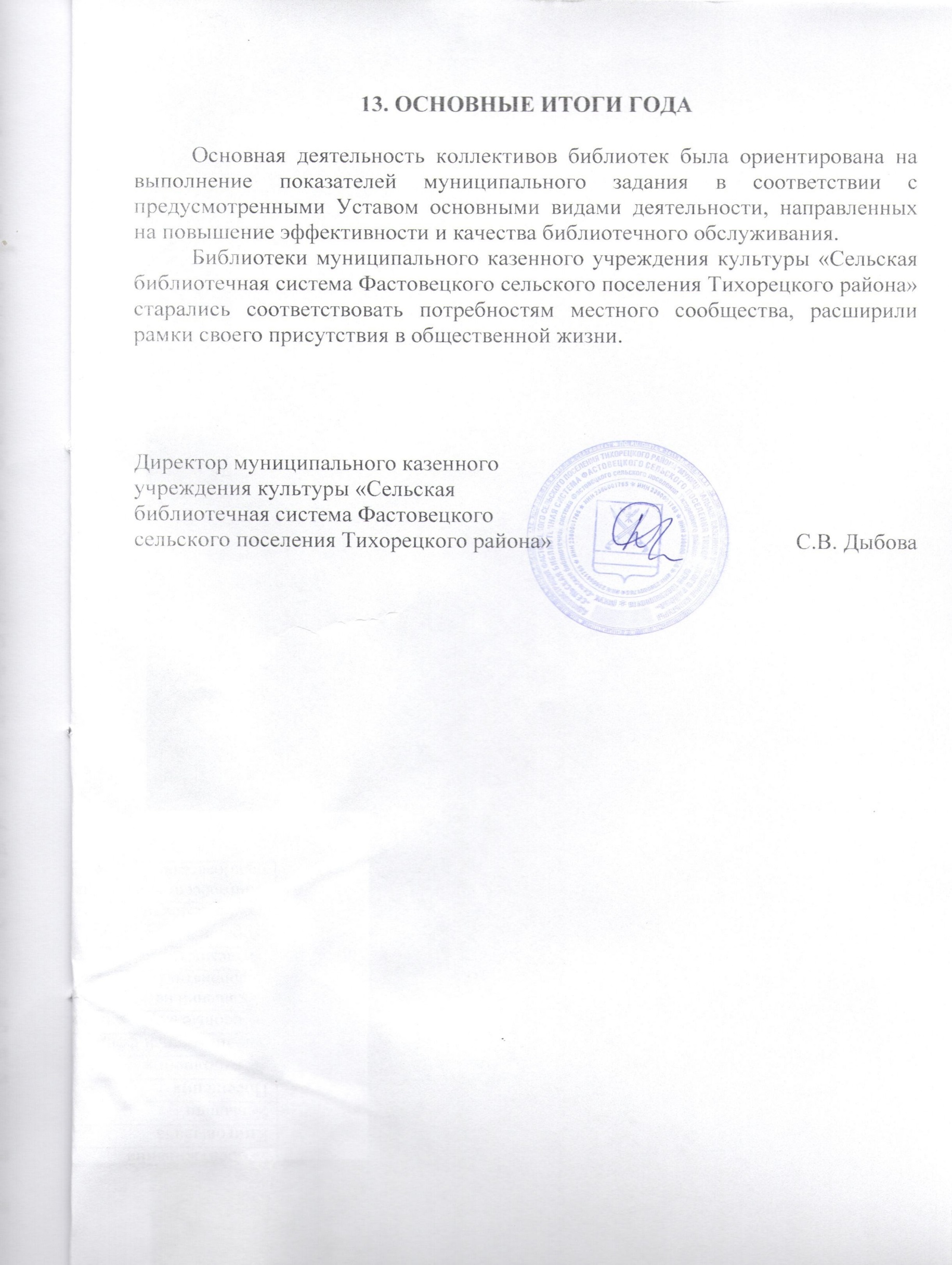 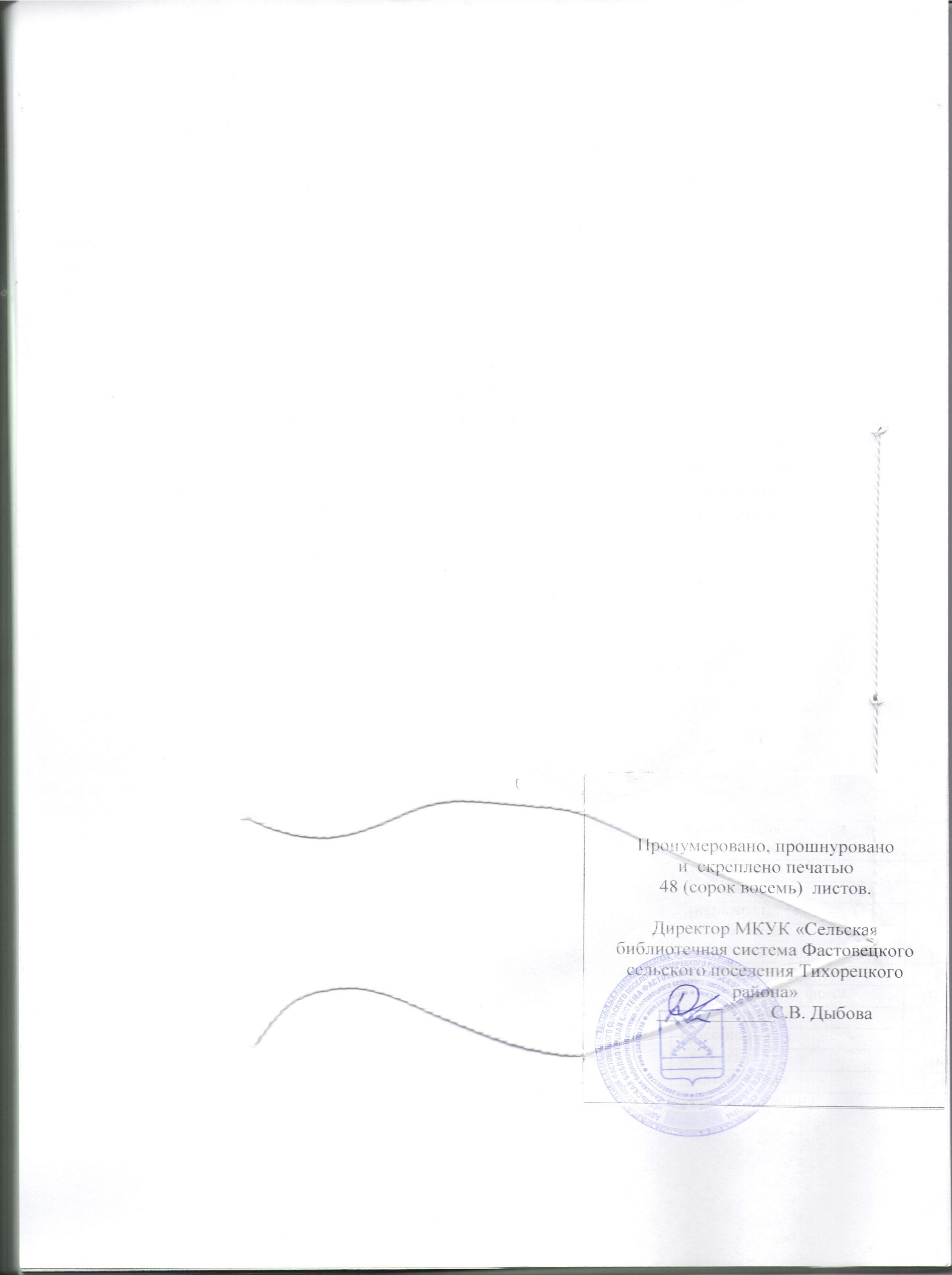 1. ЦЕЛИ И ЗАДАЧИ, ОСНОВНЫЕ НАПРАВЛЕНИЯ ДЕЯТЕЛЬНОСТИ1.1. Наиболее значительные события в деятельности библиотек муниципального образования в отчетный период1.2. Региональные и муниципальные нормативно-правовые акты, оказавшие влияние на деятельность муниципальных библиотек в анализируемом году 1.3. Программы сохранения и развития библиотечной отрасли территории (муниципального образования), ее финансовое обеспечение. Наличие других проектов, целевых программ (региональных, муниципальных), направленных на развитие библиотек муниципального образования 1.4. Вопросы по развитию библиотечного дела, вынесенные на рассмотрение муниципальных органов законодательной и исполнительной власти местного самоуправления1.5. Мероприятия, направленные на внедрение Модельного стандарта деятельности общедоступной библиотеки, организацию модельных библиотек1.6. Участие в акциях, мероприятиях, конкурсах общероссийского, краевого, муниципального масштаба 2. ОРГАНИЗАЦИЯ ОБСЛУЖИВАНИЯ НАСЕЛЕНИЯ2.1. Библиотечная сеть 2.1.1. Характеристика библиотечной сети на основе форм государственной статистической отчетности 6-НК и данных мониторинга о деятельности библиотек – структурных подразделений организаций культурно-досугового типа 2.1.2. Организационно-правовые аспекты структуры библиотечной сети и изменения, происходившие в анализируемом году (виды библиотек, библиотечных объединений и других организаций, оказывающих библиотечные услуги населению - перечислить и указать число по каждому виду). Форма организации учреждений (казенное, бюджетное, автономное)2.1.3. Решения, принятые органами местного самоуправления в рамках выполнения полномочий по организации библиотечного обслуживания населения. Реорганизация (открытие, закрытие, слияние, передача) муниципальных библиотек в структуры не библиотечных организаций; изменение правовых форм библиотек. 2.1.4. Доступность библиотечных услуг: соблюдение нормативов обеспеченности библиотеками населения в разрезе муниципального образования; среднее число жителей на одну библиотеку; число населенных пунктов и число жителей в них, не имеющих возможности доступа к библиотечным услугам; обслуживание нестационарными формами (в т. ч. стоянки библиобуса).2.1.5. Краткие выводы по подразделу. Основные направления трансформации сети и меры, принимаемые для преодоления деструктивных процессов, если таковые были выявлены.2.2. Основные статистические показатели деятельности библиотеки 2.2.1. Анализ выполнения количественных и качественных показателей:2.2.2. Оказание платных услуг 2.2.3.  Краткие выводы по подразделу. Основные тенденции в изменении потребностей пользователей и их удовлетворение2.3. Организация и содержание библиотечного обслуживания пользователей 2.3.1. Программно-проектная деятельность библиотек2.3.2. Продвижение библиотек и библиотечных услуг и др. 2.3.3. Работа с основными читательскими группами 2.3.4. Библиотечное обслуживание людей с ограниченными возможностями 2.3.5. Обслуживание удаленных пользователей2.3.6.Направления и формы работы с пользователями: тематика, содержание, формы и методы работыОсновные направления:Формирование гражданско-патриотической позиции населения Популяризация государственной символики России, Кубани100-летие событий Первой мировой войныЭкономическое просвещение населенияПравовое просвещение, содействие повышению правовой культуры, участие библиотек в избирательных кампанияхРабота в помощь реализации Закона Краснодарского края № 1539-КЗ («детский» закон)Деятельность Публичных центров (секторов) доступа к правовой и социально значимой информацииБиблиотека и местное самоуправление: вопросы взаимодействия. Работа с документами МСУСодействие формированию культуры межнационального общения, межкультурные связи, противодействие экстремизму, терроризмуДуховность. Нравственность. Милосердие. Работа с социально незащищенными слоями населенияМероприятия, направленные на профилактику асоциальных явлений (наркомании, алкоголизм, курение, СПИД). Популяризация здорового образа жизниКнига и семья. Формирование культуры семейных отношений. Гендерное равенствоСодействие развитию художественно-эстетических вкусов. Продвижение книги, популяризация чтения и русского языка. Эстетическое просвещениеЭкологическое просвещениеСодействие социализации молодежиРабота в помощь профориентацииКультурно-досуговая деятельность, любительские объединения, клубы по интересам3. КРАЕВЕДЧЕСКАЯ ДЕЯТЕЛЬНОСТЬ БИБЛИОТЕК 3.1. Реализация краеведческих проектов, в том числе корпоративных 3.2. Анализ формирования и использования фондов краеведческих документов и местных изданий (движение фонда, источники поступлений, выдача) 3.3. Формирование краеведческих баз данных и электронных библиотек 3.4. Основные направления краеведческой деятельности – по тематике (историческое, литературное, экологическое и др.) и формам работы 3.5. Выпуск краеведческих изданий, электронных презентаций 3.6. Раскрытие и продвижение краеведческих фондов, в том числе создание виртуальных выставок и музеев3.7.Создание в муниципальных библиотеках историко-краеведческих мини-музеев, краеведческих и этнографических комнат и уголков и т.п. 3.8.Краткие выводы по разделу. Перспективные направления развития краеведческой деятельности территории4. ВНЕШНЯЯ ДЕЯТЕЛЬНОСТЬ БИБЛИОТЕК4.1.Библиотеки и социальное партнерство4.2.Поддержка библиотек местным сообществом. Участие общественности в управлении библиотеками, попечительские, читательские советы, привлечение библиотечных активов, волонтеров4.3.Рекламно-информационная деятельность5.БИБЛИОТЕЧНЫЕ ФОНДЫ: ФОРМИРОВАНИЕ, ИСПОЛЬЗОВАНИЕ. СОХРАННОСТЬ5.1.Характеристика фонда библиотеки: анализ статистических показателей, (динамика за два года), объём, видовой и отраслевой состав5.2.Поступления в фонды муниципальных библиотек: печатные и электронные документы, подписка на периодические издания, изменение в репертуаре и количестве названий5.3.Выбытие из фондов муниципальных библиотек с указанием причин исключения из фонда 5.4.Анализ и оценка состояния фондов библиотек (обновляемость, обращаемость фондов)5.5.Финансирование комплектования (объемы, основные источники). 5.6.Документы, регламентируюшие работу с обязательным экземпляром 5.7. Обеспечение сохранности фондов5.8.Краткие выводы по разделу. Основные тенденции в формировании и использовании фондов. Основные проблемы обеспечения сохранности библиотечных фондов6.КАТАЛОГИЗАЦИЯ И ОЦИФРОВКА БИБЛИОТЕЧНОГО ФОНДА6.1.Обработка документов, организация и ведение каталогов. Паспортизация каталогов (АК, СК, др.).6.2.Создание электронных каталогов и других баз данных муниципальными библиотеками. Динамика в целом по муниципальному образованию:-выполнение показателей, включенных региональные «дорожные карты»: увеличение количества библиографических записей в электронных каталогах муниципальных библиотек - состояние ретроспективной конверсии; перевод имеющихся карточных каталогов и картотек в электронный каталог; -участие муниципальных библиотек в проектах по корпоративной каталогизации документов библиотечных фондов; -совокупный объем собственных библиографических баз данных муниципальных библиотек, объем электронных каталогов муниципальных библиотек, из них объем электронного каталога, доступного в сети Интернет. 6.3.Обеспечение удаленным пользователям доступа к полнотекстовым документам электронных библиотечных систем 6.4.Анализ состояния и использования электронных ресурсов библиотеками6.5.Краткие выводы по разделу. Общие проблемы формирования и использования электронных ресурсов в библиотечной сфере региона7.СПРАВОЧНО-БИБЛИОГРАФИЧЕСКОЕ, ИНФОРМАЦИОННОЕ ОБСЛУЖИВАНИЕ ПОЛЬЗОВАТЕЛЕЙ7.1. Организация и ведение СБА в библиотеках7.2.Справочно-библиографическое обслуживание индивидуальных пользователей и коллективных абонентов. Развитие системы СБО с использованием ИКТ7.3. Организация МБА и ЭДД в муниципальных библиотеках7.4. Формирование информационной культуры пользователей7.5. Выпуск библиографической продукции7.6. Краткие выводы по разделу8.АВТОМАТИЗАЦИЯ БИБЛИОТЕЧНЫХ ПРОЦЕССОВ8.1.Состояние компьютерного парка муниципальных библиотек. Уровень обеспечения библиотеки компьютерной техникой. Оснащение компьютерами рабочих мест8.2.Наличие локальной вычислительной сети и высокоскоростных линий доступа в Интернет8.3.Наличие (планируемое к приобретению) лицензионного программного обеспечения, тип операционных систем, офисных приложений, программное обеспечение для электронного каталога (перечислить)8.4.Наличие и тип локальной сети8.5.Автоматизация основных библиотечных процессов: управленческих, технологических 8.6.Представительство муниципальных библиотек в сети Интернет8.7.Предоставление удаленного доступа к электронным ресурсам и виртуальным услугам, участие в корпоративных проектах8.8.Формы информационных услуг, предоставляемых пользователям с использованием электронных технологий8.9.Наличие отделов (секторов) автоматизации, специалистов-программистов в библиотеках8.10.Анализ состояния автоматизации библиотечных процессов в библиотеках8.11.Общие выводы о проблемах технологического развития муниципальных библиотек в области внедрения информационных систем в работу с пользователями и внутренние технологические процессы10.БИБЛИОТЕЧНЫЙ ПЕРСОНАЛ. СОЦИАЛЬНОЕ РАЗВИТИЕ КОЛЛЕКТИВА ПОВЫШЕНИЕ ПРОФЕССИОНАЛЬНОЙ КУЛЬТУРЫ КАДРОВ10.1.Кадровое обеспечение деятельности библиотеки: количественный и качественный состав, подбор, укомплектованность штата, текучесть кадров10.2.Участие работников библиотек в работе органов МСУ, общественных, партийных организаций и т. д10.3.Система стимулирования работников10.4.Меры, направленные на улучшение условий труда, решение проблем материального, бытового устройства, социальная поддержка работников библиотек10.5.Мероприятия по охране труда10.6.Обеспечение программы непрерывного образования персонала, мероприятия по повышению квалификации кадров 10.7.Дифференцированная подготовка и переподготовка кадров10.8.Краткие выводы. Проблемы обеспечения муниципальных библиотек персоналом, отвечающим технологическим и информационным вызовам времени11. АДМИНИСТРАТИВНО-УПРАВЛЕНЧЕСКАЯ ДЕЯТЕЛЬНОСТЬ11.1.Система управления библиотеками, структура аппарата управления. 11.2.Наличие соглашений между администрацией муниципального образования и администрациями поселений о передаче полномочий (в части методического обеспечения библиотечной деятельности, комплектования и обработки фондов библиотек поселений, создания единого справочно-библиографического аппарата, др.).11.3.Документационное обеспечение деятельности библиотек ЦБС, библиотечных объединений муниципального образования, поселений, самостоятельных или входящих в состав других учреждений 11.4.Характеристика бюджета библиотек территории по основным источникам и статьям расхода. Уровень бюджетной обеспеченности библиотек муниципального образования (поселений)12. МАТЕРИАЛЬНО-ТЕХНИЧЕСКИЕ РЕСУРСЫ БИБЛИОТЕК12.1.Обязательства учредителя по материально-техническому обеспечению библиотек12.2.Предпринятые меры для укрепления МТБ и технической оснащенности библиотек Обеспеченность площадями, соответствие размеров площадей требованиям «Модельного стандарта»Физическое состояние зданий и помещений библиотек: примеры улучшения или ухудшения условий действующих библиотек, перевод их в помещения, не соответствующие требованиям охраны труда, хранения библиотечных фондов и библиотечного обслуживания населения, выселение по инициативе владельца помещения или другим причинамПроблемы модернизации библиотечных зданий, приспособления внутреннего пространства библиотек к современным потребностям пользователей, создание условий для безбарьерного общенияСостояние отопления (перечень не отапливаемых библиотек, имеющих печное отопление)Наличие пожарно-охранной сигнализации, имели ли место факты закрытия библиотек по причине несоответствия требованиям пожарной безопасности, телефонизация: сколько библиотек не имеют телефонов, факты снятия или отключения телефонов (указать причины)Оборудование библиотек, состояние библиотечной мебели, замена деревянных стеллажей на металлические и др.Техническая оснащенность современной аудио, видео-  множительной техникой.Сведения о наличии автотранспорта, о его состоянии и использовании (год выпуска, техническое состояние, как используется, существует ли график выездов, определены ли места стоянок, имеются ли проблемы по использованию транспорта библиотечными учреждениями и какие). 12.3.Финансовое обеспечение материально-технической базы, привлечение внебюджетных средств13. ОСНОВНЫЕ ИТОГИ ГОДА8-10899991011-281111111111-12121212-13131313-281313-1414-1616-171717-281717-191919-202020-2121-222222-2323-2424-2525-2626-2727272828-31282828-2929-3030303030-3131-32313131-3232-3532-33333333-343434343535-363535-3635363636363636-4037-3838-393939-40404040-43404141414141-4242424242-434343-45434343-44444444444545-46454545-464646-484646-4746-47474747474747474848Показатели2016 г.Плановые показатели2017 гВыполнение2017 г.Показатели2016 г.Плановые показатели2017 гВыполнение2017 г.Показатели2016 г.Плановые показатели2017 гВыполнение2017 г.Выполнение2017 г.234567891010Число пользователейЧисло пользователейЧисло пользователейЧисло книговыдачЧисло книговыдачЧисло книговыдачЧисло посещенийЧисло посещенийЧисло посещенийЧисло посещений18571850185837444374003754112618126001260012631Основные показателиВыполнениеВыполнение+-План на 2017Выполнение 2017+_Основные показатели20162017+-План на 2017Выполнение 2017+_1234567Читатели18571858+118501858+8% обслуживания100,4100,4=100100,4+0,4Книговыдача3745337541+883740037541+141% выдачи100,1100,4+0,3100100,4+0,4Посещения1261812631+131260012631+111% выполнения100,14100,24+0,1100100,24+0,24Библиотечный фонд1631516398+831587916398+519Массовые мероприятия8492+88384+1Посещений на мероприятиях71187120+271187120+2Читаемость20,1720,2+0,0320,2120,2-0,01Обращаемость2,292,29=2,252,29+0,04Посещаемость6,86,8=6,86,8=Книгообеспеченность на 1 пользователя8,788,8+0,028,558,80,25- по роду деятельности: 20162017Динамика1234учащиеся школ, гимназий7,9%9,7%+1,8%училищ, техникумов5,0%5,2%+0,2%ВУЗов9,1%9,2%+0,1%рабочие25,5 %28,5%+3%служащие и предприниматели                                                    29,3%23,1%-6,2%фермеры и работники сельскохозяйственного предприятия   1,6 %1%-0,6%прочие8%   8,7%+0,7%пенсионеры14,3%    12,9%-1,4%-по социальным и возрастным признакам:юношество27%25,3%-1,7%молодежь17,3%18%+0,7%инвалиды5%5,1%+0,1%женщины65%66,2%+1,2%Количество читателей – инвалидов (чел.)Количество читателей – инвалидов (чел.)Количество посещений инвалидамиКоличество посещений инвалидамиКоличество посещений массовых мероприятийКоличество посещений массовых мероприятийОбслуживание на домуОбслуживание на домуВсегов т.ч. детей Всегов т.ч. детей Всегов т.ч. детей Всегов т.ч. детей 12345678961727132980180№ п/пПоказатели в абсолютных цифрахГодыГодыДинамика измененийДинамика изменений№ п/пПоказатели в абсолютных цифрах20162017в цифрахв %1Величина фонда1631516398+830,5%2Количество читателей18571858+1+0,05%3Книговыдача3745337541+88+0,3%4Удельный вес поступивших в фонд документов (в %)504(3,09%)161 (0,98%)-343-2,11%5Удельный вес выбывших из фонда документов (в %)68(0,42%)78 (0,47%)+10+0,05%6Прирост фонда436(2,67)83 (0,5%)-353-2,17%7Книгообеспеченность пользователей8,788,8+0,028Обращаемость фонда (общая)2,292,29	09Читаемость20,1720,2+0,0310Коэффициент роста фонда1,031,005-0,02511Коэффициент роста читателей1,001,00012Коэффициент роста книговыдачи1,001,000№ п/пПоказатели в абсолютных цифрахГодыГодыДинамика измененийДинамика изменений№ п/пПоказатели в абсолютных цифрах20162017в цифрахв %1234561Величина фонда1631516398+83+0,5%2Книговыдача3745337541+88+0,3%3Удельный вес поступивших в фонд документов (в %)504(3,09%)78 (0,47%)+10+0,05%4Обращаемость фонда (общая)2,292,29	0